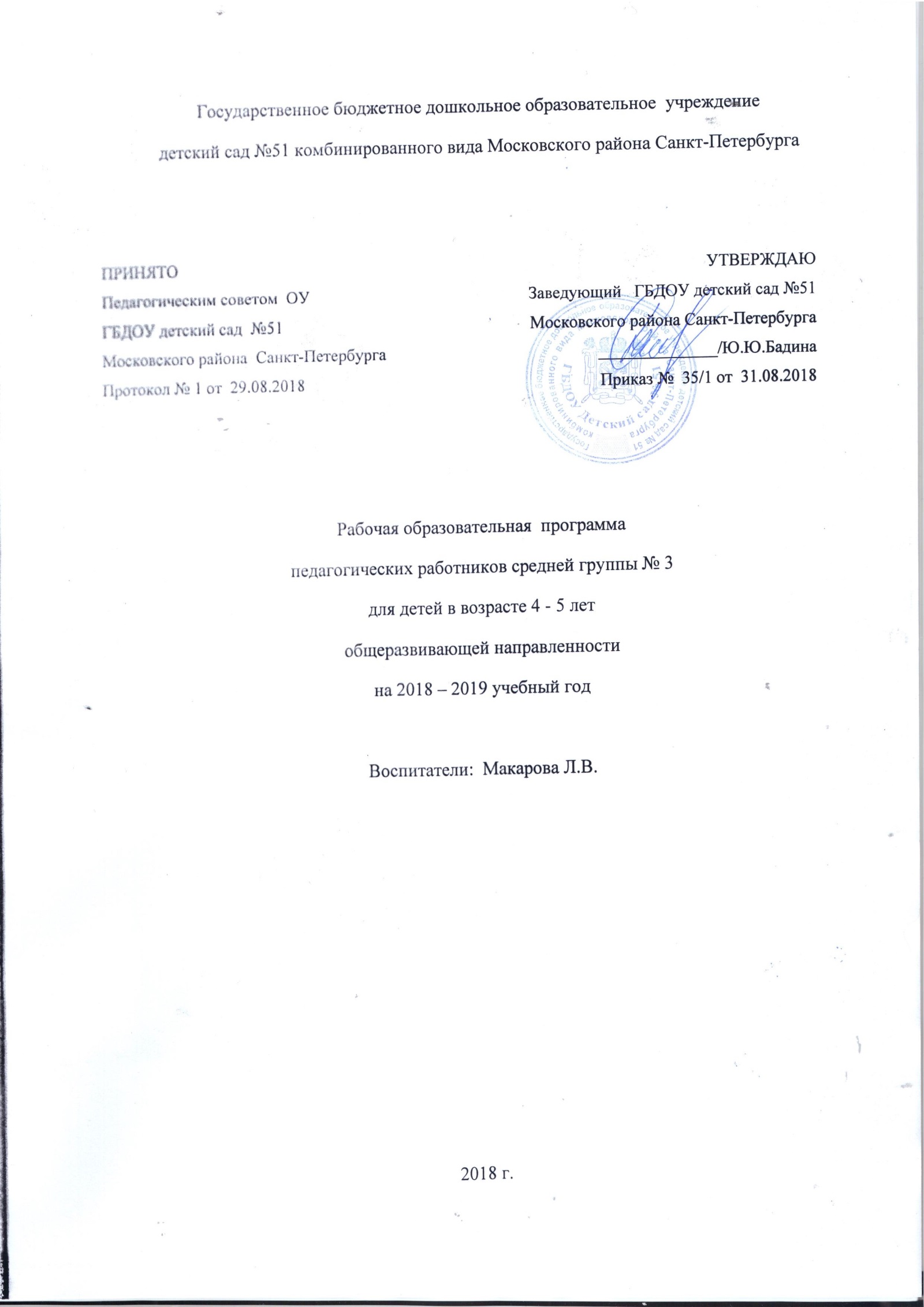 Содержание:1.Целевой раздел.1.1. Пояснительная записка.1.1.1. Возрастные особенности детей 4-5 года жизни.1.2. Планируемые результаты освоения Программы1.2.1. Возрастной портрет ребенка.1.2.2. Особенности проведения педагогической диагностики.2.Содержательный раздел. 2.1. Описание образовательной деятельности в соответствии с направлениями развития детей …4 - 5… лет2.1.1. Комплексно-тематический план образовательной деятельности2.2. Описание вариативных форм, способов, методов и средств реализации Рабочей программы.2.2.1. Содержание работы по развитию игровой деятельности2.2.2. Способы и направления поддержки детской инициативы и самостоятельности 2.2.3. Создание условий для двигательной активности и здоровьесбережения2.2.4. Особенности взаимодействия с семьями воспитанников.2.2.5. Перспективный план взаимодействия с родителями (законными представителями) воспитанников3. Организационный раздел.3.1. Материально-техническое обеспечение Рабочей программы.3.2. Особенности организации развивающей предметно-пространственной среды3.2.1. План формирования развивающей предметно-пространственной среды3.3. Режим дня и расписание непрерывной непосредственно образовательной деятельности3.4. Организация и содержание традиционных событий, праздников, мероприятий3.4.1. Перспективный план проведения досугов, праздников, развлечений и театрализованных представлений4.Список нормативных документов и учебно-методической литературы.5. Приложения:Приложение 1. Карта индивидуального развития воспитанникаПриложение 2. Список литературы для чтения детямПриложение 3. План непрерывной непосредственно образовательной деятельностиПриложение 4. План образовательной деятельности в режимных моментах на месяцПриложение 5. Планирование прогулки.ВведениеСогласно Федеральному закону «Об образовании в Российской Федерации» от 29 декабря 2012 г. №273-ФЗ (далее – Федеральный закон «Об образовании В Российской Федерации») дошкольное образование является уровнем общего образования наряду с начальным общим, основным общим и средним общим образованием.Именно в дошкольном детстве закладываются ценностные установки развития личности ребенка, основы его идентичности, отношения к миру, обществу, семье и самому себе.Поэтому миссия дошкольного образования – сохранение уникальности и самоценности дошкольного детства как отправной точки включения и дальнейшего овладения разнообразными формами жизнедеятельности в быстро изменяющемся мире, содействие развитию различных форм активности ребенка, передача общественных норм и ценностей, способствующих позитивной социализации в поликультурном многонациональном обществе.Современные образовательные программы и современный педагогический процесс должны быть направлены на поддержку разнообразия детства, что предполагает вариативность содержания и организации дошкольного образования. Вариативность содержания дошкольного образования может быть достигнута только через сохранение широкого разнообразия образовательных программ, уже существующих в российском образовательном пространстве и разрабатываемых в настоящий момент.В условиях стремительного роста социальных, экономических, технологических и психологических перемен современные программы психолого-педагогической поддержки подрастающих поколений направлены, прежде всего, на раскрытие разнообразных форм активности, присущих самому ребенку.Современные достижения цивилизации открывают новые возможности для развития ребенка с первых дней его жизни. Эти возможности связаны:с повышением ценностного статуса детства в современном обществе;с созданием новых форм и видов развивающих сред, способных мотивировать детей;с появлением коммуникационных и сетевых технологий;с расширением инновационных программ профессиональной подготовки педагогов и воспитателей, обладающих мастерством коммуникативной компетенции и искусством мотивирования поведения детей.1.Целевой раздел1.1. Пояснительная запискаРабочая программа (далее - Программа) разработана в соответствии образовательной программой дошкольного образования ГБДОУ детский сад № 51 Московского района Санкт-Петербурга с учетом образовательной программы дошкольного образования «От рождения до школы» под редакцией Н.Е. Вераксы, Т.С. Комаровой, М.А. Васильевой (далее - «От рождения до школы»), «Основы безопасности детей дошкольного возраста: Программа для дошкольных образовательных учреждений». Авторы – Р.Б. Стеркина, О.Л. Князева, Н.Н. Авдеева, рекомендована Министерством образования РФ,  программа «Приобщение детей к истокам русской народной культуры» Авторы: О.Л. Князева, М.Д. Маханева, парциальная программа «Юный эколог». Автор - С.Н. Николаева, в соответствии с Федеральным государственным образовательным стандартом дошкольного образования.Целью реализации Программы является – создание благоприятных условий для полноценного проживания ребёнком дошкольного детства, формирование основ базовой культуры личности, всестороннее развитие психических качеств в соответствии с возрастными и индивидуальными особенностями, подготовка к жизни в современном обществе, формирование предпосылок к учебной деятельности, обеспечение безопасности жизнедеятельности дошкольника. А также проектирование социальных ситуаций развития ребенка и развивающей предметно-пространственной среды, обеспечивающих позитивную социализацию, мотивацию и поддержку индивидуальности детей через общение, игру, познавательно-исследовательскую деятельность и другие формы активности.Особое внимание в программе уделяется развитию личности ребёнка, сохранению и укреплению здоровья детей, а также воспитанию у дошкольника таких качеств, как: Патриотизм;Активная жизненная позиция;Творческий подход в решении различных жизненных ситуаций;Уважение к традиционным ценностям.Данные цели реализуются в процессе различных видах детской деятельности: игровой, коммуникативной, познавательно – исследовательской, продуктивной, музыкальной, трудовой, двигательной, восприятии художественной литературы.Цели программы достигаются через решение следующих задач:охрана и укрепление физического и психического здоровья детей, в том числе их эмоционального благополучия;обеспечение равных возможностей для полноценного развития каждого ребенка в период дошкольного детства независимо от места проживания, пола, нации, языка, социального статуса;создание благоприятных условий развития детей в соответствии с их возрастными и индивидуальными особенностями, развитие способностей и творческого потенциала каждого ребенка как субъекта отношений с другими детьми, взрослыми и миром;объединение обучения и воспитания в целостный образовательный процесс на основе духовно-нравственных и социокультурных ценностей, принятых в обществе правил и норм поведения в интересах человека, семьи, общества;формирование общей культуры личности детей, развитие их социальных, нравственных, эстетических, интеллектуальных, физических качеств, инициативности, самостоятельности и ответственности ребенка, формирование предпосылок учебной деятельности;формирование социокультурной среды, соответствующей возрастным и индивидуальным особенностям детей;обеспечение преемственности целей, задач и содержания дошкольного общего и начального общего образования.создание в группе атмосферы гуманного и доброжелательного отношения ко всем воспитанникам, что позволяет растить их общительными, добрыми, любознательными, инициативными, стремящимися к самостоятельности и творчеству;максимальное использование разнообразных видов детской деятельности, их интеграция в целях повышения эффективности образовательного процесса;творческая организация образовательного процесса;вариативность использования образовательного материала, позволяющая развивать творчество в соответствии с интересами и наклонностями каждого ребёнка;единство подходов к воспитанию детей в условиях дошкольного образовательного учреждения и семьи;Принципы и подходы к формированию Программы полностью соответствуют заявленным в ОП ДО ГБДОУ детского сада №51, а именно:соответствует принципу развивающего образования;соответствует основным положениям возрастной психологии и дошкольной педагогики;позволяет решать поставленные цели и задачи при использовании разумного «минимума» материала;обеспечивает единство воспитательных, развивающих и обучающих целей и задач процесса образования детей дошкольного возраста;строится с учетом принципа интеграции образовательных областей в соответствии с возрастными возможностями и особенностями детей, спецификой и возможностями образовательных областей;основывается на комплексно-тематическом принципе построения образовательного процесса;предусматривает решение программных образовательных задач в совместной деятельности взрослого и детей, и самостоятельной деятельности детей, не только в образовательной деятельности, но и в построении режимных моментов;основной формой работы с дошкольниками и ведущим видом их деятельности является игра;строится с учетом соблюдения преемственности между всеми возрастными дошкольными группами и между детским садом и начальной школой.Содержание Программы соответствует основным положениям, возрастной психологии и дошкольной педагогики, и построено по принципу развивающего образования, целью которого является всестороннее развитие ребенка и обеспечивает единство воспитательных и обучающих целей и задач.1.1.1 Возрастные особенности развития детей средней группы (от 4 до 5 лет)В игровой деятельности детей среднего дошкольного возраста появляются ролевые взаимодействия. Они указывают на то, что дошкольники начинают отделять себя от принятой роли. В процессе игры роли могут меняться. Игровые действия начинают выполняться не ради них самих, а ради смысла игры. Происходит разделение игровых и реальных взаимодействий детей.Значительное развитие получает изобразительная деятельность. Рисунок становится предметным и детализированным. Графическое изображение человека характеризуется наличием туловища, глаз, рта, носа, волос, иногда одежды и её деталей. Совершенствуется техническая сторона изобразительной деятельности. Дети могут рисовать основные геометрические фигуры, вырезать ножницами, наклеивать изображения на бумагу и т.д.Усложняется конструирование. Постройки могут включать 5 – 6 деталей. Формируются навыки конструирования по собственному замыслу, а также планирование последовательности действий.Двигательная сфера ребенка характеризуется позитивными изменениями мелкой и крупной моторики. Развиваются ловкость, координация движений. Дети в этом возрасте лучше, чем младшие дошкольники, удерживают равновесие, перешагивают через небольшие преграды. Усложняются игры с мячом.К концу среднего дошкольного возраста восприятие детей становится более развитым. Они оказываются способными назвать форму, на которую похож тот или иной предмет. Могут вычленять в сложных объектах простые формы и из простых форм воссоздать сложные объекты. Дети способны упорядочить группы предметов по сенсорному признаку – величине, цвету; выделить такие параметры, как высота, длина и ширина. Совершенствуется ориентация в пространстве.Возрастает объем памяти. Дети запоминают до 7 – 8 названий предметов. Начинает складываться произвольное запоминание: дети способны принять задачу на запоминание, помнят поручения взрослых, могут выучить небольшое стихотворение и т.д.Начинает развиваться образное мышление. Дети способны использовать простые схематизированные изображения для решения несложных задач. Дошкольники могут строить по схеме, решать лабиринтные задачи. Развивается предвосхищение. На основе пространственного расположения объектов, дети могут сказать, что произойдет в результате их взаимодействия. Однако при этом им трудно встать на позицию другого наблюдателя и во внутреннем плане совершить мысленное преобразование образа.Для детей этого возраста особенно характерны известные феномены Ж. Пиаже: сохранение количества, объема и величины. Например, если им предъявить три черных кружка из бумаги и семь белых кружков из бумаги и спросить: «Каких кружков больше – черных или белых?», большинство ответят, что белых больше. Но если спросить: «Каких больше – белых или бумажных?», ответ будет таким же – больше белых.Продолжает развиваться воображение. Формируются такие его особенности, как оригинальность и произвольность. Дети могут самостоятельно придумать небольшую сказку на заданную тему.Увеличивается устойчивость внимания. Ребенку оказывается доступной сосредоточенная деятельность в течение 15 – 20 минут. Он способен удерживать в памяти при выполнении каких-либо действий несложное условие.В среднем дошкольном возрасте улучшается произношение звуков и дикция. Речь становится предметом активности детей. Они удачно имитируют голоса животных, интонационно выделяют речь тех или иных персонажей. Интерес вызывают ритмическая структура речи, рифмы.Развивается грамотная сторона речи. Дошкольники занимаются словотворчеством на основе грамматических правил. Речь детей при взаимодействии друг с другом носит ситуативный характер, а при общении с взрослым становится внеситуативной.Изменяется содержание общения ребенка и взрослого. Оно выходит за пределы конкретной ситуации, в которой оказывается ребенок. Ведущим становится познавательный мотив. Информация, которую ребенок получает в процессе общения, может быть сложной и рудной для понимания, но она вызывает у него интерес.У детей формируется потребность в уважении со стороны взрослого, для них оказывается чрезвычайно важной его похвала. Это приводит к их повышенной обидчивости на замечания. Повышенная обидчивость представляет собой возрастной феномен.Взаимоотношения со сверстниками характеризуются избирательностью, которая выражается в предпочтении одних детей другим. В группах начинают выделяться лидеры. Появляется конкурентность, соревновательность. Последняя важна для сравнения себя с другим, что ведет к развитию образа Я ребенка, его детализации.Основные достижения возраста связаны с развитием игровой деятельности; появлением ролевых и реальных взаимодействий; с развитием изобразительной деятельности; конструированием по замыслу, планированием; совершенствованием восприятия, развитием образного мышления и воображения, эгоцентричностью познавательной позиции; развитием памяти, внимания, речи, познавательной мотивации; формированием потребности в уважении со стороны взрослого, появлением обидчивости, конкурентности, соревновательности со сверстниками; дальнейшим развитием образа Я ребенка, его детализацией.1.2. Планируемые результаты освоения ПрограммыСпецифика дошкольного детства (гибкость, пластичность развития ребенка,  высокий разброс вариантов его развития, его непосредственность и непроизвольность) не позволяет требовать от ребенка дошкольного возраста достижения конкретных образовательных результатов и обусловливает необходимость определения результатов освоения образовательной программы в виде целевых ориентиров.Целевые ориентиры дошкольного образования, представленные в ФГОС ДО, следует рассматривать как социально-нормативные возрастные характеристики возможных достижений ребенка. Это ориентир для педагогов и родителей, обозначающий направленность воспитательной деятельности взрослых.Таким образом, целевые ориентиры нашей программы «От рождения до школы» базируются на ФГОС ДО и целях и задачах, обозначенных в пояснительной записке к программе «От рождения до школы», и в той части, которая совпадает со Стандартами, даются по тексту ФГОС ДО.Целевые ориентиры на этапе завершения дошкольного образованияРебенок овладевает основными культурными средствами, способами деятельности, проявляет инициативу и самостоятельность в разных видах деятельности – игре, общении, познавательно-исследовательской деятельности, конструировании и др.; способен выбирать себе род занятий, участников по совместной деятельности.Ребенок обладает установкой положительного отношения к миру, к разным видам труда, другим людям и самому себе, обладает чувством собственного достоинства; активно взаимодействует со сверстниками и взрослыми, участвует в совместных играх.Способен договариваться, учитывать интересы и чувства других, сопереживать неудачам и радоваться успехам других, адекватно проявляет свои чувства, в том числе чувство веры в себя, старается разрешать конфликты. Умеет выражать и отстаивать свою позицию по разным вопросам.Способен сотрудничать и выполнять как лидерские, так и исполнительские функции в совместной деятельности.Понимает, что все люди равны вне зависимости от их социального происхождения, этнической принадлежности, религиозных и других верований, их физических и психических особенностей.Проявляет эмпатию по отношению к другим людям, готовность прийти на помощь тем, кто в этом нуждается.Проявляет умение слышать других и стремление быть понятым другими.Ребенок обладает развитым воображением, которое реализуется в разных видах деятельности, и прежде всего в игре; владеет разными формами и видами игры, различает условную и реальную ситуации; умеет подчиняться разным правилам и социальным нормам. Умеет распознавать различные ситуации и адекватно их оценивать.Ребенок достаточно хорошо владеет устной речью, может выражать свои мысли и желания, использовать речь для выражения своих мыслей, чувств и желаний, построения речевого высказывания в ситуации общения, выделять звуки в словах, у ребенка складываются предпосылки грамотности.У ребенка развита крупная и мелкая моторика; он подвижен, вынослив, владеет основными движениями, может контролировать свои движения и управлять ими.Ребенок способен к волевым усилиям, может следовать социальным нормам поведения и правилам в разных видах деятельности, во взаимоотношениях со взрослыми и сверстниками, может соблюдать правила безопасного поведения и навыки лично гигиены.Проявляет ответственность за начатое дело.Ребенок проявляет любознательность, задаёт вопросы взрослым и сверстникам, интересуется причинно-следственными связями, пытается самостоятельно придумывать объяснения явлениям природы и поступкам людей; склонен наблюдать, экспериментировать. Обладает начальными знаниями о себе, о природном мире, в котором он живет; знаком с произведениями детской литературы, обладает элементарными представлениями из области живой природы, естествознания, математики, истории и т.п.; способен к принятию собственных решений, опираясь на свои знания и умения в различных видах деятельности.Открыт новому, то есть проявляет стремления к получению знаний, положительной мотивации к дальнейшему обучению в школе, институте.Проявляет уважение к жизни (в различных её формах) и заботу об окружающей среде.Эмоционально отзывается на красоту окружающего мира, произведения народного и профессионального искусства (музыку, танцы, театральную деятельность, изобразительную деятельность и т.д.).Проявляет патриотические чувства, ощущает гордость за свою страну, её достижения, имеет представление о ее географическом разнообразии, многонациональности, важнейших исторических событиях.Имеет первичные представления о себе, семье, традиционных семейных ценностях, включая традиционные гендерные ориентации, проявляет уважение к своему и противоположному полу.Соблюдает элементарные общепринятые нормы, имеет первичные ценностные представления о том, «что такое хорошо и что такое плохо», стремится поступать хорошо; проявляет уважение к старшим и заботу о младших.Имеет начальные представления о здоровом образе жизни. Воспринимает здоровый образ жизни как ценность.Степень реального развития этих характеристик и способности ребенка их проявлять к моменту перехода на следующий уровень образования могут существенно варьировать у разных детей в силу различий в условиях жизни и индивидуальных особенностей развития конкретного ребенка.Программа строится на основе общих закономерностей развития личности детей дошкольного возраста с учетом сенситивных периодов в развитии.Дети с различными недостатками в физическом и (или) психическом развитии могут иметь качественно неоднородные уровни речевого, познавательного и социального развития личности. Поэтому целевые ориентиры образовательной программы, реализуемой с участием детей с ограниченными возможностями здоровья, должны учитывать не только возраст ребенка, но и уровень развития его личности, степень выраженности различных нарушений, а также индивидуально-типологические особенности развития ребенка.1.2.1. Возрастной портрет ребенка к концу средней группы №3В среднем дошкольном возрасте физические возможности ребенка значительно возрастают: улучшается координация, движения становятся все более уверенными. При этом сохраняется постоянная необходимость движения. Активно развивается моторика, в целом средний дошкольник становится более ловким и быстрым по сравнению с младшими. Нужно отметить, что возрастные особенности детей 4–5 лет таковы, что физическую нагрузку нужно дозировать, чтобы она не была чрезмерной. Это связано с тем, что мышцы в данный период растут хоть и быстро, но неравномерно, поэтому ребенок быстро устает. Следовательно, малышам необходимо давать время для отдыха.Игровая деятельность по-прежнему остается основной для малыша, однако она существенно усложняется по сравнению с ранним возрастом. Число детей, участвующих в общении, возрастает. Появляются тематические ролевые игры. Возрастные особенности детей 4–5 лет таковы, что они больше склонны общаться с ровесниками своего пола. Девочки больше любят семейные и бытовые темы (дочки-матери, магазин). Мальчики предпочитают играть в моряков, военных, рыцарей. На этом этапе дети начинают устраивать первые соревнования, стремятся добиться успеха.Средние дошкольники с удовольствием осваивают различные виды творческой деятельности. Ребенку нравится заниматься сюжетной лепкой, аппликацией. Одной из основных становится изобразительная деятельность. Возрастные особенности детей 4–5 лет по ФГОС предполагают, что на этом этапе дошкольник уже овладевает мелкой моторикой, что позволяет рисовать подробно и уделять больше внимания деталям. Рисунок становится одним из средств творческого самовыражения. Средний дошкольник может сочинить небольшую сказку или песенку, понимает, что такое рифмы, и пользуется ими. Яркая фантазия и богатое воображение позволяют создавать целые вселенные в голове или на чистом листе бумаги, где ребенок может выбрать для себя любую роль.В течение среднего дошкольного периода происходит активное развитие речевых способностей. Значительно улучшается звукопроизношение, активно растет словарный запас, достигая примерно двух тысяч слов и больше. Речевые возрастные особенности детей 4–5 лет позволяют более четко выражать свои мысли и полноценно общаться с ровесниками. Ребенок уже способен охарактеризовать тот или иной объект, описать свои эмоции, пересказать небольшой художественный текст, ответить на вопросы взрослого. На данном этапе развития дети овладевают грамматическим строем языка: понимают и правильно используют предлоги, учатся строить сложные предложения и так далее. Развивается связная речь. Общение, как правило, тесно связано с другими видами деятельности (игрой, совместным трудом). Появляются первые друзья, с которыми ребенок общается охотнее всего. В этом возрасте происходит значительное развитие сферы эмоций. Это пора первых симпатий и привязанностей, более глубоких и осмысленных чувств. Ребенок может понять душевное состояние близкого ему взрослого, учится сопереживать. Дети очень эмоционально относятся как к похвале, так и к замечаниям, становятся очень чувствительными и ранимыми. К 5 годам ребенка начинают интересовать вопросы пола и своей гендерной принадлежности. Как уже упоминалось, одной из отличительных особенностей данного возраста является яркая фантазия, воображение. Нужно учитывать, что это может породить самые разные страхи. Ребенок может бояться сказочного персонажа или воображаемых чудовищ.1.2.2. Особенности проведения педагогической диагностики.Освоение Программы не сопровождается проведением промежуточных и итоговой аттестаций воспитанников. В процессе реализации Программы педагогами проводится оценка индивидуального развития детей в рамках педагогической диагностики, результаты которой используются для решения следующих задач: •	индивидуализация образования; •	оптимизация работы с группой детей.  Используемые диагностические методы:•	наблюдение; •	проблемная (диагностическая) ситуация; •	беседа.Используемые формы проведения педагогической диагностики: •	индивидуальная; •	подгрупповая; •	групповая.Используемый инструментарий для педагогической диагностики: •	диагностические карты, разработанные кандидатом психологических наук, практикующим педагогом-психологом и учителем-дефектологом с детьми дошкольного возраста Верещагиной Натальей Валентиновной.Работа с данными диагностическими картами позволяет комплексно оценить качество образовательной деятельности в группе и индивидуализировать его для достижения достаточного уровня освоения каждым ребенком содержания Программы. Таблицы педагогической диагностики заполняются дважды в год (в сентябре и мае) для проведения сравнительного анализа. Оценка педагогического процесса связана с уровнем овладения каждым ребенком необходимыми навыками и умениями по всем образовательным областям и позволяет своевременно разрабатывать для детей индивидуальные образовательные маршруты, отраженные в картах индивидуального развития ребенка. Образец индивидуальной карты представлен в Приложении 1. Рабочие диагностические групповые и индивидуальные карты хранятся в отдельной папке «Диагностика педагогического процесса».   2.Содержательный раздел2.1. Описание образовательной деятельности в соответствии с направлениями развития детей 4-5 летСодержание психолого-педагогической работы с детьми 4-5 лет дается по образовательным областям: «Социально-коммуникативное развитие», «Познавательное развитие», «Речевое развитие», «Художественно-эстетическое развитие», «Физическое развитие». Задачи образовательной деятельности по формированию физических, интеллектуальных и личностных качеств детей решаются интегрированно в ходе освоения всех образовательных областей наряду с задачами, отражающими специфику каждой образовательной области. Решение программных задач предусматривается не только в рамках непрерывной непосредственно образовательной деятельности, но и в ходе режимных моментов – как в совместной деятельности педагога и детей, так и в самостоятельной деятельности дошкольников. Образовательная область «СОЦИАЛЬНО-КОММУНИКАТИВНОЕ РАЗВИТИЕ»«Социально-коммуникативное развитие направлено на усвоение норм и ценностей, принятых в обществе, включая моральные и нравственные ценности; развитие общения и взаимодействия ребенка со взрослыми и сверстниками; становление самостоятельности, целенаправленности и саморегуляции собственных действий; развитие социального и эмоционального интеллекта; эмоциональной отзывчивости, сопереживания, формирование готовности к совместной деятельности со сверстниками, формирование уважительного отношения и чувства принадлежности к своей семье и к сообществу детей и взрослых в ДОУ; формирование позитивных установок к различным видам труда и творчества; формирование основ безопасного поведения в быту, социуме, природе».Основные цели и задачи:Нравственное воспитание, формирование личности ребенка, развитие общения. Усвоение норм и ценностей, принятых в обществе, воспитание уважения к традиционным ценностям, таким как любовь к родителям, уважение к старшим, заботливое отношение к людям с ограниченными возможностями здоровья. Воспитание моральных и нравственных качеств ребенка, формирование умения правильно оценивать свои поступки и поступки сверстников, воспитание у детей стремления в своих поступках следовать положительному примеру.Развитие социального и эмоционального интеллекта, эмоциональной отзывчивости, сопереживания, уважительного и доброжелательного отношения к окружающим.Развитие свободного общения с взрослыми и детьми, овладение конструктивными способами и средствами взаимодействия с окружающими; формирование готовности детей к совместной деятельности, развитие умения договариваться, самостоятельно разрешать конфликты со сверстниками.Формирование личности ребенка, воспитание уважительного отношения к себе, уверенности в своих силах, становление самостоятельности, целенаправленности и саморегуляции собственных действий; воспитание стремления творчески подходить к решению различных жизненных ситуаций.Воспитание основ культуры поведения, навыков вежливого общения с окружающими (здороваться, прощаться, благодарить за помощь, извиняться и пр.).Развитие игровой деятельности (сюжетно-ролевые игры). Развитие интереса к сюжетно-ролевым играм, формирование игровых умений, развитых культурных форм игры. Всестороннее воспитание и гармоничное развитие детей в игре (эмоционально-нравственное, умственное, физическое, художественно-эстетическое и социально-коммуникативное). Развитие в игре самостоятельности, инициативы, творчества, организаторских способностей; формирование умения самостоятельно организовывать различные игры, выполнять игровые правила, соблюдать нормы поведения; воспитание чувства коллективизма.Ребенок в семье и сообществе. Воспитание уважения к традиционным семейным ценностям; воспитание уважительного отношения и чувства принадлежности к своей семье, любви и уважения к своим родителям, умения проявлять заботу о близких людях, с благодарностью воспринимать заботу о себе.Воспитание уважительного отношения и чувства принадлежности к сообществу детей и взрослых организации, чувства коллективизма, воспитание активной жизненной позиции, стремления к участию в совместной деятельности и различных мероприятиях, формирование представления о себе как об активном члене коллектива.Формирование позитивных установок к труду и творчеству. Развитие навыков самообслуживания; приобщение детей к доступным видам трудовой деятельности. Формирование умения ответственно относиться к порученному заданию (умение и желание доводить дело до конца, стремление сделать его хорошо).Формирование позитивных установок к различным видам труда и творчества. Воспитание ценностного отношения к собственному труду, труду других людей и его результатам.Формирование основ безопасности. Формирование первичных представлений о безопасном поведении в быту, социуме, природе. Воспитание осознанного отношения к выполнению правил безопасности.Формирование осторожного и осмотрительного отношения к потенциально опасным для человека и окружающего мира природы ситуациям.Формирование представлений о некоторых типичных опасных ситуациях и способах поведения в них.Формирование элементарных представлений о правилах безопасности дорожного движения; воспитание осознанного отношения к необходимости выполнения этих правил.Содержание психолого-педагогической работы:Нравственное воспитание, формирование личности ребенка, развитие общения:Нравственное воспитание. Обеспечивать условия для нравственного воспитания детей, способствовать усвоению морально-нравственных норм и ценностей, принятых в обществе. Воспитывать скромность, отзывчивость, желание быть справедливым, сильным и смелым; учить испытывать чувство стыда за неблаговидный поступок. Формировать умение извиняться перед сверстником за причиненную обиду.Развитие социального и эмоционального интеллекта. Способствовать формированию личностного отношения ребенка к соблюдению (и нарушению) моральных норм: взаимопомощи, сочувствия обиженному и несогласия с действиями обидчика; одобрения действий того, кто поступил справедливо, уступил по просьбе сверстника, поделился игрушками и пр.Развитие общения. Продолжать работу по формированию доброжелательных взаимоотношений между детьми, обращать внимание детей на хорошие поступки друг друга.Формировать интерес к коллективным играм, соблюдению игровых правил, формировать навыки добрых взаимоотношений в игре.Формирование личности ребенка. Способствовать формированию личности ребенка. Воспитывать самоуважение, чувство собственного достоинства. Продолжать воспитывать самостоятельность, целенаправленность и саморегуляцию собственных действий.Формировать первичные представления детей об их правах (на игру, доброжелательное отношение, новые знания и др.) и обязанностях в группе детского сада, дома, на улице (самостоятельно есть, одеваться, убирать игрушки и др.).Усвоение общепринятых норм поведения. Расширять представления о правилах поведения в общественных местах.Продолжать формировать у детей основы культуры поведения и вежливого общения; напоминать о необходимости здороваться, прощаться, называть работников дошкольного учреждения по имени и отчеству, не вмешиваться в разговор взрослых, вежливо выражать свою просьбу, благодарить за оказанную услугу.Развитие игровой деятельности (сюжетно-ролевые игры):Продолжать работу по развитию и обогащению сюжетов игр; используя косвенные методы руководства, подводить детей к самостоятельному созданию игровых замыслов.В совместных с воспитателем играх, содержащих 2 – 3 роли, совершенствовать умение детей объединяться в игре, распределять роли (мать, отец, дети), выполнять игровые действия, поступать в соответствии с правилами и общим игровым замыслом.Формировать умение подбирать предметы и атрибуты для игры.Развивать умение использовать в сюжетно-ролевой игре постройки из строительного материала. Побуждать детей создавать постройки разной конструктивной сложности (например, гараж для нескольких автомашин, дом в 2 – 3 этажа, широкий мост для проезда автомобилей или поездов, идущих в двух направлениях, и др.).Формировать умение детей договариваться о том, что они будут строить, распределять между собой материал, согласовывать действия и совместными усилиями достигнуть результата.Воспитывать дружеские взаимоотношения между детьми, развивать умение считаться с интересами товарищей. Расширять область самостоятельных действий детей в выборе роли, разработке и осуществлении замысла, использовании атрибутов; развивать социальные отношения играющих за счет осмысления профессиональной деятельности взрослых.Ребенок в семье и сообществе:Семья. Воспитывать уважительное отношение и чувство принадлежности к своей семье, любовь и уважение к родителям. Привлекать родителей к участию в совместных с детьми мероприятиях, помогать лучше понимать своих детей, способствовать росту уважительного и внимательного отношения к детям.Углублять представления детей о семье, её членах. Дать первоначальные представления о родственных отношениях (сын, мама, папа, дочь и т.д.). Интересоваться тем, какие обязанности по дому есть у ребенка (убирать игрушки, помогать накрывать а стол и т.п.).Детский сад. Развивать чувство принадлежности к сообществу детей и взрослых в детском саду. Продолжать знакомить детей с детским садом и его сотрудниками. Совершенствовать умение свободно ориентироваться в помещениях детского сада. Закреплять у детей навыки бережного отношения к вещам, учить использовать их по назначению, ставить на место.Знакомить с традициями детского сада. Закреплять представления ребенка о себе как о члене коллектива, развивать чувство общности с другими детьми. Формировать умение замечать изменения в оформлении группы и зала, участка детского сада (как красиво смотрятся яркие игрушки, рисунки детей и т.п.). Привлекать к обсуждению и посильному участию в оформлении группы, к созданию её символики и традиций.Формирование позитивных установок к труду и творчеству:Развитие навыков самообслуживания. Продолжать развивать навыки самообслуживания. Совершенствовать умение самостоятельно одеваться, раздеваться. Развивать навык аккуратно складывать и вешать одежду, с помощью взрослого приводить её в порядок (чистить, просушивать). Воспитывать стремление быть аккуратным, опрятным.Воспитывать привычку самостоятельно умываться, пользоваться индивидуальными принадлежностями (расческой, носовым платком и пр.), правильно пользоваться столовыми приборами (ложка, вилка).Формировать умение самостоятельно заправлять кровать.Формировать умение самостоятельно готовить своё рабочее место и убирать его после окончания занятий рисованием, лепкой, аппликацией (мыть баночки, кисти, протирать стол и т.д.).Приобщение к доступной трудовой деятельности. Продолжать приобщать детей к доступной трудовой деятельности, воспитывать положительное отношение к труду, желание трудиться. Формировать ответственное отношение к порученному заданию (умение и желание доводить дело до конца, стремление сделать его хорошо).Воспитывать умение выполнять индивидуальные и коллективные поручения, понимать значение результатов своего труда для других; формировать умение договариваться с помощью воспитателя о распределении коллективной работы, заботиться о своевременном завершении совместного задания. Поощрять инициативу в оказании помощи товарищам, взрослым.Формировать умение детей самостоятельно поддерживать порядок в групповой комнате и на участке детского сада: убирать на место строительный материал, игрушки; помогать воспитателю подклеивать книги, коробки.Формировать умение детей самостоятельно выполнять обязанности дежурных по столовой: аккуратно расставлять хлебницы, чашки с блюдцами, тарелки, салфетницы, раскладывать столовые приборы (ложки, вилки, ножи).Формировать позитивное отношение к разным видам труда и творчества.Поощрять желание детей ухаживать за комнатными растениями, поливать их.Поддерживать инициативу детей при выполнении посильной работы в весенний, летний и осенний периоды на огороде и в цветнике (посев семян, полив, сбор урожая); в зимний период (расчистка снега, выращивание зелени для корма птицам; подкормка зимующих птиц и т.п.).Формировать стремление приводить в порядок (очищать, просушивать, относить в отведенное место) используемое детьми в трудовой деятельности оборудование.Продолжать воспитывать ценностное отношение к собственному труду, труду других людей. Знакомя детей с профессиями близких людей, подчеркивать значимость их труда. Формировать интерес к профессиям родителей.Формирование основ безопасности:Безопасное поведение в природе. Продолжать знакомить с многообразием животного и растительного мира, с явлениями неживой природы. Формировать элементарные представления о способах взаимодействия с животными и растениями, о правилах поведения в природе.Формировать понятия: «съедобное», «несъедобное», «лекарственные растения».Знакомить с опасными насекомыми и ядовитыми растениями.Безопасность на дорогах. Развивать наблюдательность, умение ориентироваться в помещении и на участке детского сада, в ближайшей местности.Продолжать знакомить с понятиями «улица», «дорога», «перекресток», «остановка общественного транспорта» и элементарными правилами поведения на улице. Подводить детей к осознанию необходимости соблюдать правила дорожного движения.Уточнять знания детей о назначении светофора и работе полицейского.Знакомить с различными видами  городского транспорта, особенностями их внешнего вида и назначения («Скорая помощь», «Пожарная», машина МЧС, «Полиция», трамвай, троллейбус, автобус).Знакомить со знаками дорожного движения «Пешеходный переход», «Остановка общественного транспорта».Формировать навыки культурного поведения в общественном транспорте.Безопасность собственной жизнедеятельности. Знакомить с правилами безопасного поведения во время игр. Рассказывать о ситуациях, опасных для жизни и здоровья.Знакомить с назначением, работой и правилами пользования бытовыми электроприборами (пылесос, электрочайник, утюг и др.).Закреплять умение пользоваться столовыми приборами (вилка, нож), ножницами.Знакомить с правилами езды на велосипеде.Знакомить с правилами поведения с незнакомыми людьми.Рассказывать детям о работе пожарных, причинах возникновения пожаров и правилах поведения при пожаре.Образовательная область «ПОЗНАВАТЕЛЬНОЕ РАЗВИТИЕ»«Познавательное развитие предполагает развитие интересов детей, любознательности и познавательной мотивации; формирование познавательных действий, становление сознания; развитие воображения и творческой активности; формирование первичных представлений о себе, других людях, объектах окружающего мира, о свойствах и отношениях объектов окружающего мира (форме, цвете, размере, материале, звучании, ритме, темпе, количестве, числе, части и целом, пространстве и времени, движении и покое, причинах и следствиях и др.), о малой родине и Отечестве, представлений о социокультурных ценностях нашего народа, об отечественных традициях и праздниках, о планете Земля как общем доме людей, об особенностях её природы, многообразии стран и народов мира».Основные цели и задачи:Развитие познавательно-исследовательской деятельности. Развитие познавательных интересов детей, любознательности, стремления к получению знаний, формирование положительной мотивации к дальнейшему обучению в течение всей жизни.Формирование познавательных действий, становление сознания; развитие воображения и творческой активности; развитие восприятия, внимания, памяти, наблюдательности, способности анализировать, сравнивать, выделять характерные, существенные признаки предметов и явлений окружающего мира; умения устанавливать простейшие связи между предметами и явлениями, делать простейшие обобщения.Расширение опыта ориентировки в окружающем, сенсорное развитие; формирование первичных представлений об объектах окружающего мира, о свойствах и отношениях объектов окружающего мира (форме, цвете, размере, материале, звучании, ритме, темпе, причинах и следствиях и др.).Развитие проектной деятельности всех типов (исследовательской, творческой, нормативной) индивидуального и группового характера. Развитие умения презентации проектов, формирование представления об их авторстве.Мотивация родителей к участию в исследовательской и проектной деятельности детей.Формирование элементарных математических представлений. Формирование элементарных математических представлений, первичных представлений об основных свойствах и отношениях объектов окружающего мира: форме, цвете, размере, количестве, числе, части и целом, пространстве и времени.Ознакомление с предметным окружением. Ознакомление с предметным миром (название, функция, назначение, свойства и качества предмета); восприятие предмета как творения человеческой мысли и результата труда.Формирование первичных представлений о многообразии предметного окружения; о том, что человек создает предметное окружение, изменяет и совершенствует его для себя и других людей, делая жизнь более удобной и комфортной.Развитие умения устанавливать причинно-следственные связи между миром предметов и природным миром.Ознакомление с миром природы. Ознакомление с природой и природными явлениями. Развитие умения устанавливать причинно-следственные связи между природными явлениями. Формирование первичных представлений о природном многообразии планеты Земля. Формирование элементарных экологических представлений. Воспитание умения правильно вести себя в природе. Воспитание любви к природе, желания беречь её.Ознакомление с социальным миром. Ознакомление с окружающим социальным миром, расширение кругозора детей, формирование целостной картины мира.Формирование первичных представлений о себе (образ Я), других людях; формирование традиционных гендерных представлений.Формирование первичных представлений о труде взрослых, его роли в обществе и жизни каждого человека. Знакомство с профессиями.Формирование первичных представлений о малой родине и Отечестве, о социокультурных ценностях нашего народа, об отечественных традициях и праздниках. Формирование чувства гражданской принадлежности; воспитание патриотических чувств, любви к Родине, гордости за её достижения, понимания того, что Россия – великая многонациональная страна с героическим прошлым и счастливым будущим.Формирование элементарных представлений о планете Земля как общем доме людей, о многообразии стран и народов мира.Содержание психолого-педагогической работы:Развитие познавательно-исследовательской деятельностиРазвитие познавательных действий. Продолжать знакомить детей с обобщенными способами исследования разных объектов с помощью специально разработанных систем сенсорных эталонов, помогать осваивать перцептивные действия. Формировать умение получать сведения о новом объекте в процессе его практического исследования.Формировать умение выполнять ряд последовательных действий в соответствии с задачей и предполагаемым алгоритмом деятельности. Формировать умение понимать и использовать в познавательно-исследовательской деятельности модели, предложенные взрослым.Сенсорное развитие. Продолжать работу по сенсорному развитию в разных видах деятельности. Обогащать сенсорный опыт, знакомя детей с широким кругом предметов и объектов, с новыми способами их обследования. Закреплять полученные ранее навыки обследования предметов и объектов.Совершенствовать восприятие детей путем активного использования всех органов чувств (осязание, зрение, слух, вкус, обоняние). Обогащать чувственный опыт и умение фиксировать полученные впечатления в речи.Продолжать знакомить с геометрическими фигурами (круг, треугольник, квадрат, прямоугольник, овал), с цветами (красный, синий, зеленый, желтый, оранжевый, фиолетовый, белый, серый).Развивать осязание. Знакомить с различными материалами на ощупь, путем прикосновения, поглаживания (характеризуя ощущения: гладкое, холодное, пушистое, жесткое, колючее и др.).Формировать образные представления на основе развития образного восприятия в процессе различных видов деятельности.Развивать умение использовать эталоны как общепринятые свойства и качества предметов (цвет, форма, о размер, вес и т.п.); подбирать предметы по 1 – 2 качествам (цвет, размер, материал и т.п.).Проектная деятельность. Развивать первичные навыки в проектно-исследовательской деятельности, оказывать помощь в оформлении её результатов и создании условий для их презентации сверстниками. Привлекать родителей к участию в исследовательской деятельности детей.Дидактические игры. Знакомить детей с играми, направленными на закрепление представлений о свойствах предметов, совершенствуя умение сравнивать предметы по внешним признакам, группировать; составлять целое из частей (кубики, мозаика, пазлы).Совершенствовать тактильные, слуховые, вкусовые ощущения детей («Определи на ощупь (по вкусу, по звучанию)»). Развивать наблюдательность и внимание («Что изменилось?», «У кого колечко?»).Помогать детям осваивать правила простейших настольно-печатных игр («Домино», «Лото»).Формирование элементарных математических представленийКоличество и счет. Дать детям представление о том, что множество («много») может состоять из разных по качеству элементов: предметов разного цвета, размера, формы; учить сравнивать части множества, определяя их равенство или неравенство на основе составления пар предметов (не прибегая к счету). Вводить в речь детей выражения: «Здесь много кружков, одни – красного цвета, а другие – синего; красных кружков больше, чем синих, а синих меньше, чем красных» или «красных и синих кружков поровну».Развивать умение считать до 5 (на основе наглядности), пользуясь правильными приемами счета: называть числительные по порядку; соотносить каждое числительное только с одним предметом пересчитываемой группы; относить последнее числительное ко всем пересчитанным предметам, например: «Один, два, три – всего три кружка». Сравнивать две группы предметов, именуемые числами 1 – 2, 2 – 2, 2 – 3, 3 – 3, 3 – 4, 4 – 4, 4 – 5, 5 – 5.Формировать представления о порядковом счете, учить правильно пользоваться количественными и порядковыми числительными, отвечать на вопросы «Сколько?», «Который по счету?», «На котором месте?».Формировать представление о равенстве и неравенстве групп на основе счёта: «Здесь один, два зайчика, а здесь одна, две, три елочки. Елочек больше, чем зайчиков; 3 больше, чем 2, а 2 меньше, чем 3».Формировать умение уравнивать неравные группы двумя способами, добавляя к меньшей группе один (недостающий), предмет или убирая из большей группы один (лишний) предмет («К 2 зайчикам добавили 1 зайчика, стало 3 зайчика и елочек тоже 3. Елочек и зайчиков поровну – 3 и 3» или: «Елочек больше (3), а зайчиков меньше (2). Убрали 1 елочку, их стало тоже 2. Елочек и зайчиков стало поровну: 2 и 2»).Отсчитывать предметы из большего количества; выкладывать, приносить определенное количество предметов в соответствии с образцом или заданным числом в пределах 5 (отсчитай 4 петушка, принеси 3 зайчика).На основе счета устанавливать равенство (неравенство) групп предметов в ситуациях, когда предметы в группах расположены на разном расстоянии друг от друга, когда они отличаются по размерам, по форме расположения в пространстве.Величина. Совершенствовать умение сравнивать два предмета по величине (длине, ширине, высоте), а также учить сравнивать два предмета по толщине путем непосредственного наложения или приложения их друг к другу; отражать результаты сравнения в речи, используя прилагательные (длиннее – короче, шире – уже, выше – ниже, толще – тоньше или равные (одинаковые) по длине, ширине, высоте, толщине).Формировать умение сравнивать предметы по двум признакам величины (красная лента длиннее и шире зеленой, желтый шарфик короче и уже синего).Устанавливать размерные отношения между 3 – 5 предметами разной длины (ширины, высоты), толщины, располагать их в определенной последовательности – в порядке убывания или нарастания величины. Вводить в активную речь детей понятия, обозначающие размерные отношения предметов («эта (красная) башенка – самая высокая, эта (оранжевая) – пониже, эта (розовая) – ещё ниже, а эта (желтая) – самая низкая» и т.д.).Форма. Развивать представление детей о геометрических фигурах: круге, квадрате, треугольнике, а также шаре, кубе. Учить выделять особые признаки фигур с помощью зрительного и осязательно-двигательного анализаторов (наличие или отсутствие углов, устойчивость, подвижность и др.).Познакомить детей с прямоугольником, сравнивая его с кругом, квадратом, треугольником. Учить различать и называть прямоугольник, его элементы: углы и стороны.Формировать представление о том, что фигуры могут быть разных размеров: большой – маленький куб (шар, круг, квадрат, треугольник, прямоугольник).Формировать умение соотносить форму предметов с известными геометрическими фигурами: тарелка – круг, платок – квадрат, мяч – шар, окно, дверь – прямоугольник и др.Ориентировка в пространстве. Развивать умения определять пространственные направления от себя, двигаться в заданном направлении (вперед – назад, направо – налево, вверх – вниз); обозначать словами положение предметов по отношению к себе (передо мной стол, справа от меня дверь, слева – окно, сзади на полках – игрушки).Познакомить с пространственными отношениями: далеко – близко (дом стоит близко, а березка растет далеко).Ориентировка во времени. Расширять представления детей о частях суток, их характерных особенностях, последовательности (утро – день – вечер – ночь).Объяснить значение слов: «вчера», «сегодня», «завтра».Ознакомление с предметным окружениемСоздавать условия для расширения представлений детей об объектах окружающего мира. Рассказывать о предметах, необходимых детям в разных видах деятельности (игре, труде, рисовании, аппликации и т.д.). расширять знания детей об общественном транспорте (автобус, поезд, самолет, теплоход).Продолжать знакомить детей с признаками предметов, побуждать определять их цвет, форму, величину, вес. Рассказывать о материалах (стекло, металл, резина, кожа, пластмасса), из которых сделаны предметы, об их свойствах и качествах. Объяснять целесообразность изготовления предмета из определенного материала (корпус машин – из металла, шины – из резины и т.п.).Формировать элементарные представления об изменении видов человеческого труда и быта на примере истории игрушки и предметов обихода.Ознакомление с миром природыСоздавать условия для формирования интереса детей к природе. Поощрять любознательность при ознакомлении с миром природы.Способствовать развитию у детей интереса к представителям животного мира – домашним и диким животным; птицам, прилетающим на участок (ворона, голубь, синица, воробей, снегирь и др.); декоративным птицам, аквариумным рыбкам; земноводным (на примере лягушки); представителям класса пресмыкающихся (ящерица, черепаха); насекомым (бабочка, майский жук, божья коровка, стрекоза и др.).Закреплять умение детей выделять характерные, существенные признаки фруктов (яблоко, груша, слива, персик и др.), овощей (помидор, огурец, морковь, свекла, лук и др.), ягод (малина, смородина, клубника и др.), и грибов (мухомор, белый гриб).Поощрять стремление детей рассматривать комнатные растения (бальзамин, фикус, хлорофитум, герань, бегония, примула и др.) и знакомить со способами ухода за ними. Учить определять потребность растений во влаге.Расширять представления детей о деревьях (елка, сосна, береза, клен и др.) и кустарниках (смородина, сирень).Закреплять представления детей об условиях, необходимых для жизни людей, животных, растений (воздух, вода, питание и т.п.).Создавать условия для организации детского экспериментирования с природным материалом. Поощрять инициативу детей в исследовании объектов и явлений природы. Расширять представления детей о свойствах песка, глины и камня.Поддерживать проявления исследовательской активности детей. Учить устанавливать связи между предметами и явлениями, делать простейшие обобщения.Формировать эстетическое отношение к миру природы.Воспитывать любовь к природе, желание беречь её. Формировать элементарные экологические представления.Привлекать внимание детей к сезонным изменениям в природе.Сезонные наблюдения.Осень. Формировать умение детей замечать и называть изменения в природе: похолодало, осадки, ветер, листопад, созревают плоды и корнеплоды, птицы улетают на юг.Устанавливать простейшие связи между явлениями живой и неживой природы (похолодало – исчезли бабочки, жуки; отцвели цветы и т.д.).Привлекать к участию в сборе семян растений.Зима. Формировать умение детей замечать изменения в природе, сравнивать осенний и зимний пейзажи.Наблюдать за поведением птиц на улице.Рассматривать и сравнивать следы птиц на снегу. Оказывать помощь зимующим птицам, называть их.Расширять представления детей о том, что в мороз вода превращается в лед, сосульки; лед и снег в теплом помещении тают.Привлекать к участию в зимних забавах: катание с горки на санках, лепка поделок из снега.Весна. Формировать умение детей узнавать и называть время года; выделять признаки весны: солнышко стало теплее, набухли почки на деревьях, появилась травка, распустились подснежники, появились насекомые.Рассказывать детям о том, что весной зацветают многие комнатные растения.Формировать представления детей о работах, проводимых в весенний период в саду и в огороде. Наблюдать за посадкой и всходами семян.Лето. Расширять представления детей о летних изменениях в природе: голубое чистое небо, ярко светит солнце, жара, люди легко одеты, загорают, купаются.В процессе различных видов деятельности расширять представления детей о свойствах песка, воды, камней и глины.Закреплять знания о том, что летом созревают многие фрукты, овощи, ягоды и грибы; у животных подрастают детеныши.Ознакомление с социальным миромОбраз Я. Формировать представления о росте и развитии ребенка, его прошлом, настоящем и будущим («я был маленьким, я расту, я буду взрослым»). Формировать первичные представления о школе.Формировать первичные гендерные представления (мальчики сильные, смелые; девочки нежные, женственные).Закреплять умение называть свое имя, фамилию, возраст.Первичные представления о сферах человеческой деятельности (знакомство с профессиями). Дать элементарные представления о жизни и особенностях труда в городе и в сельской местности (с опорой на опыт детей). Продолжать знакомить с различными профессиями (шофер, почтальон, продавец, врач и т.д.); расширять и обогащать представления о трудовых действиях, орудиях труда, результатах труда.Родная страна. Продолжать воспитывать любовь к родному краю; рассказывать детям о самых красивых местах родного города, его достопримечательностях. Продолжать знакомить с культурными явлениями (театром, цирком, зоопарком, вернисажем), их атрибутами, связанными с ними профессиями, правилами поведения.Дать детям доступные их пониманию представления о государственных праздниках.Рассказывать о Российской армии, о воинах, которые охраняют нашу Родину (пограничники, моряки, летчики).Образовательная область «РЕЧЕВОЕ РАЗВИТИЕ»«Речевое развитие включает владению речью как средством общения и культуры; обогащение активного словаря; развитие связной, грамматически правильной диалогической и монологической речи; развитие речевого творчества; развитие звуковой и интонационной культуры речи, фонематического слуха; знакомство с книжной культурой, детской литературой, понимание на слух текстов различных жанров детской литературы; формирование звуковой аналитико-синтетической активности как предпосылки обучения грамоте».Основные цели и задачи:Развитие речи. Овладение речью как средством общения и культуры. Практическое овладение воспитанниками нормами речи.Развитие всех компонентов устной речи: обогащение активного словаря, развитие грамматического строя речи, связной речи – диалогической и монологической форм; развитие речевого творчества; воспитание звуковой и интонационной культуры речи, развитие фонематического слуха; формирование звуковой аналитико-синтетической активности как предпосылки обучения грамоте.Приобщение к художественной литературе. Приобщение к словесному искусству, в том числе развитие художественного восприятия и эстетического вкуса.Знакомство с книжной культурой, детской литературой. Воспитание интереса и любви к чтению, желания и умения слушать художественные произведения, следить за развитием действия, понимать на слух тексты различных жанров детской литературы. Развитие литературной речи.Содержание психолого-педагогической работы:Развитие речиРазвивающая речевая среда. Обсуждать с детьми информацию о предметах, явлениях, событиях, выходящих за пределы привычного им ближайшего окружения.Выслушивать детей, уточнять их ответы, подсказывать слова, более точно отражающие особенность предмета, явления, состояния, поступка; помогать логично и понятно высказывать суждение.Способствовать развитию любознательности.Помогать детям доброжелательно общаться со сверстниками, подсказывать, как можно порадовать друга, поздравить его, как спокойно высказывать своё недовольство его поступком, как извиниться.Формирование словаря. Пополнять и активизировать словарь детей на основе углубления знаний о ближайшем окружении. Расширять представления о предметах, явлениях, событиях, не имевших места в их собственном опыте.Активизировать употребление в речи названий предметов, их частей, материалов, из которых они изготовлены.Формировать умение использовать в речи наиболее употребительные прилагательные, глаголы, наречия, предлоги.Вводить в словарь детей существительные, обозначающие профессии; глаголы, характеризующие трудовые действия.Продолжать учить детей определять и называть местоположение предмета (слева, справа, рядом, около, между), время суток. Помогать заменять часто используемые детьми указательные местоимения и наречия (там, туда, такой, этот) более точными выразительными словами; употреблять слова-антонимы (чистый – грязный, светло – темно).Формировать употреблять существительные с обобщающим значением (мебель, овощи, животные и т.п.).Звуковая культура речи. Закреплять правильное произношение гласных и согласных звуков, отрабатывать произношение свистящих, шипящих и сонорных (р, л) звуков. Развивать артикуляционный аппарат.Продолжать работу над дикцией: совершенствовать отчетливое произнесение слов и словосочетаний.Развивать фонематический слух: учить различать на слух и называть слова, начинающиеся на определенный звук.Совершенствовать интонационную выразительность речи.Грамматический строй речи. Продолжать формировать у детей умение согласовывать слова в предложении, правильно использовать предлоги в речи; образовывать форму множественного числа существительных, обозначающих детенышей животных (по аналогии), употреблять эти существительные в именительном и винительном падеже (лисята – лисят, медвежата – медвежат); правильно употреблять форму множественного числа родительного падежа существительных (вилок, яблок, туфель).Напомнить правильные формы повелительного наклонения некоторых глаголов (Ляг! Лежи! Поезжай! Беги! и т.п.), несклоняемых существительных (пальто, пианино, кофе, какао).Поощрять характерное для пятого года жизни словотворчество, тактично подсказывать общепринятый образец слова.Побуждать детей активно употреблять в речи простейшие виды сложносочиненных предложений.Связная речь. Совершенствовать диалогическую речь: учить участвовать в беседе, понятно для слушателей отвечать на вопросы и задавать их.Формировать умение детей рассказывать: описывать предмет, картину; упражнять в составлении рассказов по картине, созданной ребенком с использованием раздаточного дидактического материала.Упражнять детей в умении пересказывать наиболее выразительные и динамические отрывки из сказок.Приобщение к художественной литературеПродолжать приучать детей слушать сказки, рассказы, стихотворения; запоминать небольшие и простые по содержанию считалки. Помогать им, используя разные приемы и педагогические ситуации, правильно воспринимать содержание произведения, сопереживать его героям.Зачитывать по просьбе ребенка понравившийся отрывок из сказки, рассказа, стихотворения, помогая становлению личностного отношения к произведению.Поддерживать внимание и интерес к слову в литературном произведении.Продолжать работу по формированию интереса к книге. Предлагать вниманию детей иллюстрированные издания знакомых произведений. Объяснять, как важны в книге рисунки; показывать, как много интересного можно узнать, внимательно рассматривая книжные иллюстрации. Познакомить с книжками, оформленными Ю. Васнецовым, Е. Рачевым, Е. Чарушиным.Список литературы для чтения детям 4 – 5 лет представлен в Приложении 2.Образовательная область «ХУДОЖЕСТВЕННО-ЭСТЕТИЧЕСКОЕ РАЗВИТИЕ»«Художественно-эстетическое развитие предполагает развитие предпосылок ценностно-смыслового восприятия и понимания произведений искусства (словесного, музыкального, изобразительного), мира природы; становление эстетического отношения к окружающему миру; формирование элементарных представлений о видах искусства; восприятие музыки, художественных произведений; реализацию самостоятельной творческой деятельности детей (изобразительной, конструктивно-модельной, музыкальной и др.)».Основные цели и задачи:Приобщение к искусству. Формирование интереса к эстетической стороне окружающей действительности, эстетического отношения к предметам и явлениям окружающего мира, произведениям искусства; воспитание интереса к художественно-творческой деятельности.Развитие эстетических чувств детей, художественного восприятия, образных представлений, воображения, художественно-творческих способностей.Развитие эмоциональной восприимчивости, эмоционального отклика на литературные и музыкальные произведения, красоту окружающего мира, произведения изобразительного искусства.Приобщение детей к народному и профессиональному искусству (словесному, музыкальному, изобразительному, театральному, к архитектуре) через ознакомление с лучшими образцами отечественного и мирового искусства; воспитание умения понимать содержание произведений о видах и жанрах искусства; воспитание умения понимать содержание произведений искусства.Формирование элементарных представлений о видах и жанрах искусства, средствах выразительности в различных видах искусства.Изобразительная деятельность. Развитие интереса к различным видам изобразительной деятельности; совершенствование умений в рисовании, лепке, аппликации, прикладном творчестве.Развитие детского художественного творчества, интереса к самостоятельной творческой изобразительной деятельности; удовлетворение потребности детей в самовыражении.Воспитание эмоциональной отзывчивости при восприятии произведений изобразительного искусства.Воспитание желания и умения взаимодействовать со сверстниками при создании коллективных работ.Конструктивно-модельная деятельность. Приобщение к конструированию; развитие интереса к конструктивной деятельности, знакомство с различными видами конструкторов.Воспитание умения работать коллективно, объединять свои поделки в соответствии с общим замыслом, договариваться, кто какую часть работы будет выполнять.Музыкальная деятельность. Приобщение к музыкальному искусству; развитие предпосылок ценностно-смыслового восприятия и понимания музыкального искусства; формирование основ музыкальной культуры, ознакомление с элементарными музыкальными понятиями, жанрами; воспитание эмоциональной отзывчивости при восприятии музыкальных произведений.Развитие музыкальных способностей: поэтического и музыкального слуха, чувства ритма, музыкальной памяти; формирование песенного, музыкального вкуса.Воспитание интереса к музыкально-художественной деятельности, совершенствование умений в этом виде деятельности.Развитие детского музыкально-художественного творчества, реализация самостоятельной творческой деятельности детей; удовлетворение потребности в самовыражении.Развитие игровой деятельности (театрализованные игры). Формировать интерес к театральному искусству. Воспитывать навыки театральной культуры.Раскрывать творческий потенциал детей. Развивать артистические качества.Развивать творческую самостоятельность, эстетический вкус, умение передавать образ средствами театральной выразительности.Содержание психолого-педагогической работы:Приобщение к искусствуПриобщать детей к восприятию искусства, развивать интерес к нему. Поощрять выражение эстетических чувств, проявление эмоций при рассматривании предметов народного и декоративно-прикладного искусства, прослушивания произведений музыкального фольклора.Познакомить детей с творческими профессиями (артист, художник, композитор, писатель).Побуждать узнавать и называть предметы и явления природы, окружающей действительности в художественных образах (литература, музыка, изобразительное искусство).Формировать умение различать жанры и виды искусства: стихи, проза, загадки (литература), песни, танцы, музыка, картина (репродукция), скульптура (изобразительное искусство), здание и сооружение (архитектура).Развивать умение выделять и называть основные средства выразительности (цвет, форма, величина, ритм, движение, жест, звук) и создавать свои художественные образы в изобразительной, музыкальной, конструктивной деятельности.Познакомить детей с архитектурой. Формировать представления о том, что дома, в которых они живут (детский сад, школа, другие здания), - это архитектурные сооружения; дома бывают разные по форме, высоте, длине, с разными окнами, с разным количеством этажей, подъездов и т.д.Вызывать интерес к различным строениям, расположенным вокруг детского сада (дома, в которых живут ребенок и его друзья, школа, кинотеатр).Привлекать внимание детей к сходству и различиям разных зданий, поощрять самостоятельное выделение частей здания, его особенностей. Закреплять умение замечать различия в сходных по форме и строению зданиях (форма и величина входных дверей, окон и других частей). Поощрять стремление детей изображать в рисунках, аппликациях реальные и сказочные строения.Организовать посещение музея (совместно с родителями), рассказать о назначении музея.Развивать интерес к посещению кукольного театра, выставок.Закреплять знания детей о книге, книжной иллюстрации. Познакомить с библиотекой как центром хранения книг, созданных писателями и поэтами.Знакомить с произведениями народного искусства (потешки, сказки, загадки, песни, хороводы, заклички, изделия народного декоративно-прикладного искусства).Воспитывать бережное отношение к произведениям искусства.Изобразительная деятельностьПродолжать развивать интерес детей к изобразительной деятельности. Вызывать положительный эмоциональный отклик на предложение рисовать, лепить, вырезать и наклеивать.Продолжать развивать эстетическое восприятие, образные представления, воображение, эстетические чувства, художественно-творческие способности.Продолжать формировать умение рассматривать и обследовать предметы, в том числе с помощью рук.Обогащать представления детей об изобразительном искусстве (иллюстрации, произведения детской литературы, репродукции произведений живописи, народное декоративное искусство, скульптура малых форм и др.) как основе развития творчества. Учить детей выделять и использовать средства выразительности в рисовании, лепке, аппликации.Продолжать формировать умение создавать коллективные произведения в рисовании, лепке, аппликации.Закреплять умение сохранять правильную позу при рисовании: не горбиться, не наклоняться низко над столом, к мольберту; сидеть свободно, не напрягаясь. Приучать детей быть аккуратными: сохранять своё рабочее место в порядке, по окончании работы убирать всё со стола.Формировать умение проявлять дружелюбие при оценке работ других детей.Рисование. Продолжать формировать у детей умение рисовать отдельные предметы и создавать сюжетные композиции, повторяя изображение одних и тех же предметов (неваляшки гуляют, деревья на нашем участке зимой, цыплята гуляют по травке) и добавляя к ним другие (солнышко, падающий снег и т.д.).Формировать и закреплять представления о форме предметов (круглая, овальная, квадратная, прямоугольная, треугольная), величине, расположении частей.Помогать детям при передаче сюжета располагать изображения на всём листе в соответствии с содержанием действия и включенными в действие объектами. Направлять внимание детей на передачу соотношения предметов по величине: дерево высокое, куст ниже дерева, цветы ниже куста.Продолжать закреплять и обогащать представления детей о цветах и оттенках окружающих предметов и объектов природы. К уже известным цветам и оттенкам добавить новые (коричневый, оранжевый, светло-зеленый); формировать представление о том, как можно получить эти цвета. Учить смешивать краски для получения нужных цветов и оттенков.Развивать желание использовать в рисовании, аппликации разнообразные цвета, обращать внимание на многоцветие окружающего мира.Закреплять умение правильно держать карандаш, кисть, фломастер, цветной мелок; использовать их при создании изображения.Формировать умение детей закрашивать рисунки кистью, карандашом, проводя линии и штрихи только в одном направлении (сверху вниз или слева направо); ритмично наносить мазки, штрихи по всей форме, не выходя за пределы контура; проводить широкие линии всей кистью, а узкие линии и точки – концом ворса кисти. Закреплять умение чисто промывать кисть перед использованием краски другого цвета. К концу года формировать у детей умение получать светлые и темные оттенки цвета, изменяя нажим на карандаш.Формировать умение правильно передавать расположение частей при рисовании сложных предметов (кукла, зайчик и др.) и соотносить их по величине.Лепка. Продолжать развивать интерес детей к лепке; совершенствовать умение лепить из глины (из пластилина, пластической массы). Закреплять приёмы лепки, освоенные в предыдущих группах; учить прищипыванию с легким оттягиванием всех краев сплюснутого шара, вытягиванию отдельных частей из целого куска, прищипыванию мелких деталей (ушки у котенка, клюв у птички). Учить сглаживать пальцами поверхность вылепленного предмета, фигурки.Знакомить с приемами вдавливания середины шара, цилиндра для получения полой формы. Познакомить с приемами использования стеки. Поощрять стремление украшать вылепленные изделия узором при помощи стеки.Закреплять приемы аккуратной лепки.Аппликация. Воспитывать интерес к аппликации, усложняя её содержание и расширяя возможности создания разнообразных изображений; поощрять проявление активности и творчества.Формировать у детей умение правильно держать ножницы и пользоваться ими. Обучать вырезыванию, начиная с формирования навыка разрезания по прямой сначала коротких, а затем длинных полос. Учить составлять из полос изображения разных предметов (забор, скамейка, лесенка, дерево, кустик и др.). Учить вырезать круглые формы из квадрата и овальные из прямоугольника путем скругления углов; использовать этот прием для изображения в аппликации овощей, фруктов, ягод, цветов и т.п. Продолжать расширять количество изображаемых в аппликации предметов (птицы, животные, цветы, насекомые, дома, как реальные, так и воображаемые) из готовых форм. Учить детей преобразовывать эти формы, разрезая их на две или на четыре части (круг – на полукруги, четверти; квадрат – на треугольники и т.д.).Закреплять навыки аккуратного вырезывания и наклеивания.Народное декоративно-прикладное искусство. Продолжать формировать умение создавать декоративные композиции по мотивам дымковской игрушки, филимоновских узоров. Использовать дымковские и филимоновские изделия для развития эстетического восприятия прекрасного и в качестве образцов для создания узоров в стиле этих росписей (для росписи могут использоваться вылепленные детьми игрушки и силуэты игрушек, вырезанные из бумаги).Познакомить детей с городецкими изделиями. Учить выделять элементы городецкой росписи (бутоны, купавки, розаны, листья); видеть и называть цвета, используемые в росписи.Конструктивно-модельная деятельностьОбращать внимание детей на различные здания и сооружения вокруг их дома, детского сада. На прогулках в процессе игр рассматривать с детьми машины, тележки, автобусы и другие виды транспорта, выделяя их части, называть их форму и расположение по отношению к самой большой части.Продолжать развивать у детей способность различать и называть строительные детали (куб, пластина, кирпичик, брусок); учить использовать их с учетом конструктивных свойств (устойчивость, форма, величина). Развивать умение устанавливать ассоциативные связи, предлагая вспомнить, какие похожие сооружения дети видели.Формировать умение анализировать образец постройки: выделять основные части, различать и соотносить их по величине и форме, устанавливать пространственное расположение этих частей относительно друг друга (в домах – стены, вверху – покрытие, крыша; в автомобиле – кабина, кузов и т.д.).Привлекать  самостоятельно измерять постройки (по высоте, длине и ширине), соблюдать заданный воспитателем принцип конструкции («Построй такой же домик, но высокий»).Формировать умение сооружать постройки из крупного и мелкого строительного материала, использовать детали разного цвета для создания и украшения построек.Знакомить с конструированием из бумаги: сгибать прямоугольный лист бумаги пополам, совмещая стороны и углы (альбом, флажки для украшения участка, поздравительная открытка), приклеивать к основной форме детали (к дому – окна, двери, трубу; к автобусу – колеса; к стулу – спинку).Приобщать детей к изготовлению поделок из природного материала: коры, веток, листьев, шишек, каштанов, ореховой скорлупы, соломы (лодочки, ежики и т.д.). Учить использовать для закрепления частей клей, пластилин; применять в поделках катушки, коробки разной величины и другие предметы.Музыкальная деятельностьСодержание образовательного модуля «Музыкальная деятельность» представлено в Рабочей программе музыкального руководителя. Развитие игровой деятельности (театрализованные игры)Продолжать развивать и поддерживать интерес детей к театрализованной игре путем приобретения более сложных игровых умений и навыков (способность воспринимать художественный образ, следить за развитием и взаимодействием персонажей).Проводить этюды для развития необходимых психических качеств (восприятия, воображения, внимания, мышления), исполнительных навыков (ролевого воплощения, умения действовать в воображаемом плане) и ощущений (мышечных, чувственных), используя музыкальные, словесные, зрительные образы.Привлекать детей разыгрывать несложные представления по знакомым литературным произведениям; использовать для воплощения образа известные выразительные средства (интонацию, мимику, жест).Побуждать детей к проявлению инициативы и самостоятельности в выборе роли, сюжета, средств перевоплощения; предоставлять возможность для экспериментирования при создании одного и того же образа.Формировать умение чувствовать и понимать эмоциональное состояние героя, вступать в ролевое взаимодействие с другими персонажами.Способствовать разностороннему развитию детей в театрализованной деятельности путем прослеживания количества и характера исполняемых каждым ребенком ролей.Содействовать дальнейшему развитию режиссерской игры, предоставляя место, игровые материалы и возможность объединения нескольких детей в длительной игре.Привлекать использовать в театрализованных играх образные игрушки и бибабо, самостоятельно вылепленные фигурки из глины, пластмассы, пластилина, игрушки из киндер-сюрпризов.Продолжать использовать возможности педагогического театра (взрослых) для накопления эмоционально-чувственного опыта, понимания детьми комплекса выразительных средств, применяемых в спектакле.Образовательная область «ФИЗИЧЕСКОЕ РАЗВИТИЕ»«Физическое развитие включает приобретение опыта в следующих видах деятельности детей: двигательной, в том числе связанной с выполнением упражнений, направленных на развитие таких физических качеств, как координация и гибкость; способствующих правильному формированию опорно-двигательной системы организма, развитию равновесия, координации движения, крупной и мелкой моторики обеих рук, а также с правильным, не наносящим ущерба организму, выполнением основных движений (ходьба, бег, мягкие прыжки, повороты в обе стороны), формирование начальных представлений о некоторых видах спорта, овладение подвижными играми и с правилами; становление целенаправленности и саморегуляции в двигательной сфере; становление ценностей здорового образа жизни, овладение его элементарными нормами и правилами (в питании, двигательном режиме, закаливании, при формировании полезных привычек и др)».Основные задачи и цели:Формирование начальных представлений о здоровом образе жизни. Сохранение, укрепление и охрана здоровья детей; повышение умственной и физической работоспособности, предупреждение утомления.Формирование начальных представлений о здоровом образе жизни. Становление ценностей здорового образа жизни, овладение его элементарными нормами и правилами (в питании, двигательном режиме, закаливании и др.), формирование полезных привычек.Воспитание культурно-гигиенических навыков.Физическая культура. Обеспечение гармоничного физического развития, совершенствование умений и навыков в основных видах движений, воспитание красоты, грациозности, выразительности движений, формирование правильной осанки.Формирование потребности в ежедневной двигательной деятельности. Развитие инициативы, самостоятельности и творчества в двигательной активности, способности к самоконтролю, самооценке при выполнении движений.Развитие интереса к участию в подвижных и спортивных играх и физических упражнений, активности в самостоятельной двигательной деятельности; воспитание интереса и любви к спорту, формирование начальных представлений о некоторых видах спорта.Содержание психолого-педагогической работы:Формирование начальных представлений о здоровом образе жизниСтановление ценностей здорового образа жизни. Продолжать знакомство детей с частями тела и органами чувств человека.Формировать представление о значении частей тела и органов чувств для жизни и здоровья человека (руки делают много полезных дел; ноги помогают двигаться; рот говорит, ест; зубы жуют; язык помогает жевать, говорить; нос дышит, улавливает запахи; уши слышат).Воспитывать потребность в соблюдении режима питания, употреблении в пищу овощей и фруктов, других полезных продуктов.Формировать представление о необходимых человеку веществах и витаминах. Расширять представления о важности для здоровья сна, гигиенических процедур, движений, закаливания.Знакомить детей с понятиями «здоровье» и «болезнь».Развивать умение устанавливать связь между совершаемым действием и состоянием организма, самочувствием («Я чищу зубы – значит, они у меня будут крепкими и здоровыми», «Я промочил ноги на улице, и у меня начался насморк»).Воспитание культурно-гигиенических навыков. Продолжать воспитывать у детей опрятность, привычку следить за своим внешним видом.Воспитывать привычку самостоятельно умываться, мыть руки с мылом перед едой, по мере загрязнения, после пользования туалетом.Закреплять умение пользоваться расческой, носовым платком; при кашле и чихании отворачиваться, прикрывать рот и нос носовым платком.Совершенствовать навыки аккуратного приема пищи: умение брать пищу понемногу, хорошо пережевывать, есть бесшумно, правильно пользоваться столовыми приборами (ложка, вилка), салфеткой, полоскать рот после еды.Физическая культураОбеспечение гармоничного физического развития. Формировать правильную осанку.Развивать и совершенствовать двигательные умения и навыки детей, умение творчески использовать их в самостоятельной двигательной деятельности.Закреплять и развивать умение ходить и бегать с согласованными движениями рук и ног. Развивать умение бегать легко, ритмично, энергично отталкиваясь носком.Формировать умение энергично отталкиваться и правильно приземляться в прыжках на двух ногах на месте и с  продвижением вперед, ориентироваться в пространстве. Развивать умение прыжкам через короткую скакалку.Во всех формах организации двигательной деятельности развивать у детей организованность, самостоятельность, инициативность, умение поддерживать дружеские взаимоотношения со сверстниками.Начальные представления о некоторых видах спорта. Продолжать формировать интерес и любовь к спорту. Развивать представления о некоторых видах спорта.Подвижные игры. Формировать умение выполнять ведущую роль в подвижной игре, осознанно относиться к выполнению правил игры.Продолжать развивать активность детей в играх с мячами, скакалками, обручами и т.д.Развивать быстроту, силу, ловкость, пространственную ориентировку.Воспитывать самостоятельность и инициативность в организации знакомых игр.Формировать умение выполнения действий по сигналу.2.1.1. Комплексно-тематический план образовательной деятельности в средней группе №3 (2018 – 2019 учебный год)В содержание годового плана могут быть внесены изменения, обусловленные главным образом спецификой образовательного процесса в группе, а именно – индивидуальными склонностями детей, их интересами, особенностями развития. Содержание плана конкретизируется в ежемесячных планах организованной образовательной деятельности и ежедневных планах образовательной деятельности в режимных моментах (образец в Приложении 3) и планах образовательной деятельности в режимных моментах на месяц (образец в Приложении 4). Планирование прогулки (образец в приложении 5). Рабочие планы и иные методические материалы (комплексы гимнастических упражнений, материалы наблюдений, прогулок) в течение учебного года хранятся в отдельной папке «Календарно-тематическое планирование образовательной деятельности в средней группе №3», наполнение которой обновляется ежесезонно. Комплексно-тематический план образовательной деятельности в средней группе №3 (2018 – 2019 учебный год)2.2. Описание вариативных форм, способов, методов и средств реализации Рабочей программыДля решения образовательных задач Программы используются следующие методы и формы организации образовательной деятельности дошкольников:- обеспечение эмоционального благополучия ребенка;- формирование доброжелательных, внимательных отношений;- развитие самостоятельности;- создание условий для реализации свободной игровой, познавательной, проектной деятельностей;- создание условия для самовыражения средствами искусства;- создание условий для физического развития;- взаимодействие детского сада с семьей.2.2.1.Содержание работы по развитию игровой деятельностиРешение образовательных задач Программы осуществляется в игровой деятельности детей. Игра является одновременно ведущей деятельностью и основной формой образовательной работы с дошкольниками.Игра – одно из наиболее ценных новообразований дошкольного возраста. Играя, ребенок свободно и с удовольствием осваивает мир во всей его полноте – со стороны смыслов и норм, учась понимать правила и творчески преобразовывать их. Развитие свободной игровой деятельности требует поддержки со стороны взрослого. При этом роль педагога в игре может быть разной в зависимости от возраста детей, уровня развития игровой деятельности, характера ситуации и пр. педагог может выступать в игре и в роли активного участника, и в роли внимательного наблюдателя.Содержание работы по развитию игровой деятельности в нашей группе заключается в следующем:Продолжать работу по развитию и обогащению сюжетов игр; используя косвенные методы руководства, подводить детей к самостоятельному созданию игровых замыслов.В совместных с воспитателем играх, содержащих 2 – 3 роли, совершенствовать умение детей объединяться в игре, распределять роли (мать, отец, дети), выполнять игровые действия, поступать в соответствии с правилами и общим игровым замыслом.Формировать умение подбирать предметы и атрибуты для игры.Развивать умение использовать в сюжетно-ролевой игре постройки из строительного материала. Побуждать детей создавать постройки разной конструктивной сложности (например, гараж для нескольких автомашин, дом в 2 – 3 этажа, широкий мост для проезда автомобилей или поездов, идущих в двух направлениях, и др.).Формировать умение детей договариваться о том, что они будут строить, распределять между собой материал, согласовывать действия и совместными усилиями достигнуть результата.Воспитывать дружеские взаимоотношения между детьми, развивать умение считаться с интересами товарищей. Расширять область самостоятельных действий детей в выборе роли, разработке и осуществлении замысла, использовании атрибутов; развивать социальные отношения играющих за счет осмысления профессиональной деятельности взрослых. 2.2.2. Способы и направления поддержки детской инициативы и самостоятельностиОдной из основных образовательных задач Программы является индивидуализация образовательного процесса, которая обеспечивается посредством:- организации предметно-пространственной среды для развития самостоятельности, познавательной и проектной деятельностей для самовыражения средствами искусства (среда должна быть вариативной, насыщенной, безопасной, доступной и трансформируемой);- построение образовательной ситуации с учетом детских интересов;- создание утренников и праздников с учетом детской инициативы;- создание ситуаций, которые могут стимулировать познавательное развитие;- создание в группе открытой атмосферы, которая будет вдохновлять детей на проектное действие, создание условий для презентации проектов и т.д.2.2.3. Создание условий для двигательной активности и здоровьесбережения Физическое развитие очень важно для здоровья детей, потому что позволяет реализовать их врожденное стремление к движению. Становление детской идентичности, образа Я тесно связано с физическим развитием ребенка, с его ловкостью, подвижностью, активностью.Для того, чтобы стимулировать физическое развитие детей, важно:Ежедневно предоставлять детям возможность активно двигаться;Обучать детей правилам безопасности;Создавать доброжелательную атмосферу эмоционального принятия, способствующую проявлениям активности всех детей (в том числе и менее активных) в двигательной сфере;Использовать различные методы обучения, помогающие детям с разным уровнем физического развития с удовольствием бегать, лазать, прыгать.Особенности организации предметно-пространственной среды для физического развития: среда должна стимулировать физическую активность детей, присущее им желание двигаться, познавать, побуждать к подвижным играм. В ходе подвижных игр, в том числе спонтанных, дети должны иметь возможность использовать игровое и спортивное оборудование. Игровая площадка должна представлять условия для развития крупной моторики.В ДОУ необходимо проводить постоянную работу по укреплению здоровья детей, закаливанию организма и совершенствованию его функций.Режим двигательной активности в средней группе №32.2.4. Особенности взаимодействия с семьями воспитанниковВажнейшим условием обеспечения целостного развития личности ребенка является развитие конструктивного взаимодействия с семьей.Ведущая цель – создание необходимых условий для формирования ответственных взаимоотношений с семьями воспитанников и развития компетенции родителей (способности разрешать разные ребенка); обеспечение права родителей на уважение и понимание, на участие в жизни детского сада.Родителям и воспитателям необходимо преодолеть субординацию, монологизм в отношениях друг с другом, отказаться от привычки критиковать друг друга, научиться видеть друг в друге не средство решения своих проблем, а полноправных партнеров, сотрудников.Основные задачи взаимодействия детского сада с семьей:изучение отношения педагогов и родителей к различным вопросам воспитания, обучения, развития детей, условий организации разнообразной деятельности в детском саду и семье;знакомство педагогов и родителей с лучшим опытом воспитания в детском саду и семье, а также с трудностями, возникающими в семейном и общественном воспитании дошкольников;информирование друг друга об актуальных задачах воспитания и обучения детей и о возможностях детского сада и семьи в решении данных задач;создание в детском саду условий для разнообразного по содержанию и формам сотрудничества, способствующего развитию конструктивного взаимодействия педагогов и родителей с детьми;привлечение семей воспитанников к участию в совместных с педагогами мероприятий, организуемых в районе (городе, области);поощрение родителей за внимательное отношение к разнообразным стремлениям и потребностям ребенка, создание необходимых условий для их удовлетворения в семье.Основные формы и направления взаимодействия с семьейВзаимопознание и взаимоинформированиеУспешное взаимодействие возможно лишь в том случае, если детский сад знаком с воспитательными возможностями семьи ребенка, а семья имеет представление о дошкольном учреждении, которому доверяет воспитание ребенка. Это позволяет оказывать друг другу необходимую поддержку в развитии ребенка, привлекать имеющиеся педагогические ресурсы для решения общих задач воспитания.Прекрасную возможность для обоюдного познания воспитательного потенциала дают: специально организуемая социально-педагогическая диагностика с использованием бесед, анкетирования, анонимных опросов).Взаимоинформирование происходит при непосредственном общении (в ходе бесед, консультаций, на собраниях) либо опосредованно, при получении информации из различных источников: стендов, разнообразных буклетов, интернет-сайтов, а также переписки.Непрерывное образование воспитывающих взрослыхВ современном быстро меняющемся мире родители и педагоги должны непрерывно повышать свое образование.Основными формами просвещения могут выступать: родительские собрания (общие детсадовские, районные, городские).Важно предоставлять родителям право выбора форм и содержания взаимодействия с партнерами, обеспечивающими их образование (социальным педагогом, психологом, старшим воспитателем, группой родителей и пр.).Совместная деятельность педагогов, родителей, детей.Определяющей целью разнообразной совместной деятельности в триаде «педагоги-родители-дети» является удовлетворение не только базисных стремлений и потребностей ребенка, но и стремлений и потребностей родителей и педагогов.Традиционными для детского сада являются детские праздники, посвященные знаменательным событиям в жизни страны. Новой формой, актуализирующей сотворчество детей и воспитывающих взрослых, является семейный праздник в детском саду.Семейный праздник в детском саду – это особый день, объединяющий педагогов и семьи воспитанников по случаю какого-либо события. Такими в нашем саду ежегодно являются: Новый год, Масленица, Международный женский день.Всё большую актуальность приобретает такая форма совместной деятельности, как проекты. Они меняют роль воспитывающих взрослых в управлении детским садом, в развитии партнерских отношений, помогают им научиться работать в «команде», овладеть способами коллективной мыслительной деятельности; освоить алгоритм создания проекта, отталкиваясь от потребностей ребенка; объединить усилия педагогов, родителей и детей с целью реализации проекта.2.2.5.Перспективный план взаимодействия с родителями (законными представителями) воспитанников средней группы №3 (2018-2019 учебный год)3.Организационный раздел.3.1.Материально-техническое обеспечение Рабочей ПрограммыМатериально-техническая база ДОУ включает групповые ячейки, кабинет заведующего, медицинский кабинет (не лицензирован), процедурный кабинет, методический кабинет, кабинет заместителя заведующего по АХЧ, кладовые, пищеблок, а также ДОУ имеет собственную территорию для прогулок. В ячейке средней группы №3 наличествуют следующие помещения:- «групповая», совмещенная со «спальней»;- «раздевальная»;- «моечная»;- «туалетная».Музыкальный/спортивный зал отсутствует, для организации деятельности воспитанников по образовательным областям "Художественно-эстетическое развитие" (образовательный модуль «Музыкальная деятельность») и "Физическое развитие" в групповой ячейке созданы специальные условия (созданы музыкальный уголок с музыкальными инструментами и фотографиями композиторов, магнитофоном, и физкультурный уголок с некоторым спортивным инвентарем).Используемые в ходе реализации Программы учебно-методические материалы представлены в Списке нормативных документов и учебно-методической литературы Программы, средства обучения и воспитания – в подразделе «Особенности организации развивающей предметно-пространственной среды».3.2. Особенности организации развивающей предметно-пространственной средыРазвивающая предметно-пространственная среда (РППС) группы построена с учетом возрастных и индивидуальных особенностей детей и направлена на обеспечение полноценной реализации образовательного потенциала пространства групповой ячейки.Гибкое зонирование пространства (наличие «уголков» для различных видов деятельности ребенка) обеспечивает оптимальные условия для развития воспитанников: имеются зоны для игровой, продуктивной, познавательно-исследовательской, коммуникативной, трудовой, музыкально-художественной деятельности детей, а также чтения художественной литературы и организации двигательной активности, а также "уголки уединения". Ниже представлены результаты оценки организации РППС средней группы №3 (Таблица 1) по 3х бальной шкале (0 – не реализован, 1 – реализован частично, 2 – реализован полноценно), а также перечень имеющихся в группе материалов, оборудования и средств для организации разных видов деятельности детей (Таблица 2).Таблица 1Организации развивающей предметно-пространственной среды (РППС) средней группы №3(по состоянию на 01.09.2018)Таблица 23.2.1. План формирования развивающей предметно-пространственной среды средней группы №3 (2018-2019учебный год)3.3. Режим дня и расписание непрерывной непосредственно образовательной деятельностиСредняя группа№3 работает в режиме пятидневной рабочей недели с 12-часовым пребыванием в течение дня. Программа реализуется в течение всего времени пребывания детей в ДОУ.Правильный распорядок дня – это рациональная продолжительность и разумное чередование различных видов деятельности и отдыха детей в течение суток. Основным принципом правильного построения распорядка является его соответствие возрастным психофизиологическим особенностям детей. Следует стремиться к тому, чтобы приблизить режим дня к индивидуальным особенностям ребенка.Основной режим дняСогласовано                                                                                                           УТВЕРЖДАЮ:Медсестра Широкова Т.В.                                           Заведующий ГБДОУ детский сад № 51детский сад № 51 Московского района__________/_______________/                                                                  Санкт-Петербурга                                                                                    Приказ №______от_____________           /_____________/ Ю.Ю.Бадина Режим дня в средней группе №3 общеразвивающей направленности (холодный период)Режим разработан в соответствии с СанПин 2.4.1.3049-13*Для работы с детьми используются следующие режимы:- Адаптационный:  (начало года,  длительные выходные)- Гибкий:  (погодные и природные явления, сильный ветер, мороз, рекомендации МЧС)- Щадящий:  (после длительной болезни ребенка, по назначению врача)Режим дня на летний период годаСогласовано                                                                                                           УТВЕРЖДАЮ:Медсестра Широкова Т.В.                                           Заведующий ГБДОУ детский сад № 51детский сад № 51 Московского района__________/_______________/                                                                  Санкт-Петербурга                                                                                    Приказ №______от_____________           /_____________/ Ю.Ю.Бадина Щадящий режим дня(для детей, поступивших после болезни)Особенности:Уменьшение длительности пребывания ребёнка в ДОУ на 1,5-2 часа.Уменьшение длительности НОД на 10 минут (ребёнок подключается по желанию).Освобождение от занятий по физической культуре.Увеличение времени дневного сна на 20 минут (поздний подъём).Соблюдение теплового режима.Гибкий режим прогулок (сокращение времени прогулки, ребёнок одевается на прогулку последним и раздевается первым после прогулки).Сокращение времени воздушных ванн и отмена закаливающих процедур.Продолжительность действия щадящего режима устанавливается медицинским работником ДОУ.Режим дня на время карантинаНа время действия карантина организация режимных моментов и образовательного процесса согласуется с врачом с учётом типа заболевания и организацией профилактических мероприятий.Особенности: Прекращается контакт с другими группами.Уменьшается время НОД и увеличивается время прогулок (для более продолжительного сквозного проветривания, санитарной обработки группового помещения).Не проводится работа с раздаточным материалом.Индивидуальный режим дня(для валеологического сопровождения конкретного ребёнка на определённый период времени)Данный режим целесообразен для детей:- 3, 4 групп здоровья;- перенесших серьёзное заболевание;- после длительного отсутствия (санаторий, отпуска);- с индивидуальными особенностями (по рекомендации врачей, психологов).Особенности:Сокращение (по возможности) время пребывания ребёнка в ДОУ.Увеличение времени сна.Сокращение умственной нагрузки.Отмена или ограничение физической нагрузки.Регулярное наблюдение медицинским работником ДОУ.Особые условия организации прогулки.Расписание непрерывной непосредственно образовательной деятельности в средней группе №3(2018-2019 учебный год)3.4. Организация и содержание традиционных событий, праздников, мероприятийПрограмма предусматривает организацию культурно-досуговой деятельности детей, задачами которой являются:организация культурного отдыха детей, их эмоциональной разрядки;развитие детского творчества в различных видах деятельности и культурных практиках; создание условий для творческого взаимодействия детей и взрослых; обогащение личного опыта детей положительными впечатлениями; расширение детского кругозора средствами интеграции содержания различных образовательных областей; формирование у детей представлений об активных формах культурного отдыха, воспитание потребности в их самостоятельной организации. 3.4.1. Перспективный план проведения досугов, праздников, развлечений и театрализованных представлений в средней группе №3 (2018-2019 учебный год)4.Список нормативных документов и учебно-методической литературы.Нормативные документы.Конвенция о правах ребенкаФедеральный закон от 29.12.2012 №273-ФЗ «Об образовании в Российской Федерации»; Постановление Главного государственного санитарного врача Российской Федерации от 15.05.2013 №26 г. Москва «Об утверждении СанПиН 2.4.1.3049-13 «Санитарно-эпидемиологические требования к устройству, содержанию и организации режима работы дошкольных образовательных организаций»Приказ Министерства образования и науки Российской Федерации от 30.08.2013 №1014 г. Москва «Об утверждении Порядка организации и осуществления образовательной деятельности по основным общеобразовательным программам - образовательным программам дошкольного образования»Законом Санкт-Петербурга от 17.07.2013 №461-83 «Об образовании в Санкт- Петербурге»; Постановление Правительства РФ от 5 августа 2013г. № 662 «Об осуществлении мониторинга системы образования»Локальные акты.1. Устав ГБДОУ детский сад № 51 Московского района Санкт-Петербурга, утвержденный распоряжением Комитета по образованию от 01.07.2018г. №2627-р.2. Программа развития ГБДОУ детского сада № 51 Московского района Санкт-Петербурга на период с 2015 по 2020 годы, утвержденная заведующим ГБДОУ детского сада № 51  от 27.08.153. Образовательная программа дошкольного образования ГБДОУ детского сада № 51Московского района Санкт-Петербурга, утвержденная заведующим ГБДОУ детского сада № от 01.09.15 Приказ №71.4. Положение о рабочей программе педагога, утвержденное заведующим ГБДОУ                       детского сада № 18 от 10.02.18 г.5. План работы ГБДОУ детского сада № 51 Московского района Санкт-Петербурга на 2018-2019 учебный год, утвержденный от 01.09.2018 г. №48.6. Календарный учебный график ГБДОУ детского сада № 51  Московского района Санкт-Петербурга на 2017-2018 учебный год, утвержденный от 01.09.2018 г. №48.7. Учебный план ГБДОУ детского сада № 51  Московского района Санкт-Петербурга на 2018-2019 учебный год, утвержденный от 01.09.2018 г. №48.Учебно-методическая литератураБорисова М.М. Малоподвижные игры и игровые упражнения: Для занятий с детьми 3-7 лет. – М.: МОЗАИКА-СИНТЕЗ, 2015. – 48 с.;Калина М.А. Примерное перспективное планирование воспитательно-образовательного процесса в разных возрастных группах ДОО. Из опыта работы по программе «От рождения до школы». – СПб. : ООО «ИЗДАТЕЛЬСТВО «ДЕТСТВО-ПРЕСС», 2016. – 176 с.; Комплексные занятия по программе «От рождения до школы» под ред. Н.Е. Вераксы, Т.С. Комаровой, М.А. Васильевой. Средняя группа (от 4 до 5 лет) / авт.-сост. З.А. Ефанова. – Изд. 2-е. – Волгоград : Учитель, 2017. – 303 с.Лыкова И.А. Изобразительная деятельность в детском саду. Средняя группа. (Образовательная область «Художественно-эстетическое развитие») : учебно-методическое пособие. – М.: Издательский дом «Цветной мир», 2014. - 152 с., перераб и доп.Николаева С.Н. Парциальная программа «Юный эколог»: Для работы с детьми 3 – 7 лет. – М.: МОЗАИКА-СИНТЕЗ, 2016. – 112 с.Николаева С.Н. Парциальная программа «Юный эколог»: Система работы в средней группе детского сада. – М.: МОЗАИКА-СИНТЕЗ, 2016. – 176 с.: цв. вкл.Образовательная деятельность на прогулках. Картотека прогулок на каждый день по программе «От рождения до школы» под ред. Н.Е. Вераксы, Т.С. Комаровой, М.А. Васильевой. Средняя группа (от 4 до 5 лет) / авт.-сост. О.Н. Небыкова, И.С. Батова. – Волгоград : Учитель. – 199 с.; ОТ РОЖДЕНИЯ ДО ШКОЛЫ. Основная образовательная программа дошкольного образования / Под ред. Н. Е. Вераксы, Т. С. Комаровой, М. А. Васильевой. – 4-е изд., перераб. – М.: МОЗАИКА-СИНТЕЗ, 2016. – 352 с.;Пензулаева Л.И. Оздоровительная гимнастика. Комплексы упражнений. Для занятий с детьми 3 – 7 лет. – М.: МОЗАИКА-СИНТЕЗ, 2017. – 128 с.Помораева И.А., Позина В.А. Формирование элементарных математических представлений: Средняя группа. – М.: МОЗАИКА-СИНТЕЗ, 2015. – 64 с.Рабочая программа воспитателя : ежедневное планирование по программе «От рождения до школы» под редакцией Н.Е. Вераксы, Т.С. Комаровой, М.А. Васильевой. Средняя группа / авт.-сост. Н.Н. Гладышева (и др.). – Волгоград : Учитель, 2015. – 391 с. Саво И.Л. Пожарная безопасность в детском саду. – СПб.: ООО «Издательство «ДЕТСВО-ПРЕСС», 2013. – 224 с.; Сборник подвижных игр. Для занятий с детьми 2-7 лет / Авт.-сост. Э.Я. Степаненкова. – М.: МОЗАИКА-СИНТЕЗ, 2015. – 144 с.;Ушакова О.С. Ознакомление дошкольников с литературой и развитие речи. 2-е изд., дополн. Методическое пособие. – М.: ТЦ Сфера, 2015. – 288 с. – (Развиваем речь).Харченко Т.Е. Бодрящая гимнастика для дошкольников. – СПб. : ООО «ИЗДАТЕЛЬСТВО «ДЕТСТВО-ПРЕСС», 2017. – 96 с.Хрестоматия для чтения детям в детском саду и дома: 4 – 5 лет. – М.: МОЗАИКА-СИНТЕЗ, 2017. – 320 с.www.maam.ruhttps://nsportal.ruwww.ne-proza.ruПриложение 1Характеристика развития дошкольников (для детей от 3 до 7 лет) (автор-составитель Верещагина Н.В.)Общие сведения о ребенкеФИО_________________________________________________________________Дата рождения (возраст на момент обследования)________________________Название дошкольной образовательной организации, адрес, телефон__________________________________________________________Вид группы, которую посещает ребенок________________________________Особенности усвоения программного материала:Речевое развитие:звукопроизношение___________________________________________фразовая речь_____________________________________________________пересказ сказок_______________________________________________заучивание стихов_____________________________________________составление рассказов по картинке, серии картин______________________________________________________Наличие эхолалий_________________________________________________Принятие помощи взрослого_________________________________________Перенос навыков в сходные ситуации__________________________________Использование речи в быту__________________________________________Познавательное развитиеФормирование элементарных математических представлений:Определение количественного состава групп предметов_________________Сравнение двух групп предметов___________________________________Пересчет предметов_____________________________________________Уравнивание двух групп предметов_________________________________Знание цифр____________________________________________________Решение арифметических задач____________________________________Независимость количества от пространственного расположения предметов \ размераСенсорное развитие:Развитие зрительного восприятия:Цвет___________________________________________________________Форма_________________________________________________________Величина______________________________________________________Соотнесение объемных и плоскостных фигур_________________________Чередование двух цветов_________________________________________Развитие слухового восприятия:Различение бытовых и музыкальных звуков___________________________Ритмический рисунок_____________________________________________Определение длительности слов___________________________________Развитие тактильно-двигательного восприятия:Обследование предметов_________________________________________Определение предметов наощупь__________________________________Развитие ручной моторики:Захват двумя пальцами мелких предметов____________________________Проведение прямых линий_________________________________________Проведение линий между двумя линиями____________________________Изображение предметов в рисунке__________________________________Шнурование, расстегивание, застегивание____________________________Пальчиковые игры_______________________________________________Координация движений пальцев рук________________________________Формирование мышления:Выявление причинно-следственных связей___________________________Группировка предметов по определенному признаку___________________Понимание и использование обобщающих слов_______________________Складывание кубиков____________________________________________Складывание пирамиды___________________________________________Сформированность пространственных представлений:Ориентировка на себе_____________________________________________Ориентировка в помещении________________________________________Ориентировка на улице____________________________________________Знание пространственных направлений:Верх – низ_______________________________________________________Вперед – назад___________________________________________________Лево – право____________________________________________________Далеко – близко________________________________________________Ориентировка на листе бумаги:По середине____________________________________________________В углу_________________________________________________________Вверху_________________________________________________________Внизу___________________________________________________________Сформированность временных представлений:Времена года____________________________________________________Время суток_____________________________________________________Дни недели_____________________________________________________Месяцы года____________________________________________________Сегодня – завтра – вчера___________________________________________Социально-коммуникативное развитие:3.1. Представления о микросоциальном окружении:Узнавание и называние близких (мама, папа, брат, сестра)______________Знание связей между близкими_____________________________________Узнавание педагогов детского сада__________________________________3.2. Представления о макросоциальном окружении:Называние адреса проживания:_______________________________________Знание города проживания_________________________________________Знание страны проживания________________________________________3.3. Сформированность культурно-гигиенических навыков:Одевание \ раздевание_____________________________________________Прием пищи_____________________________________________________Туалет_________________________________________________________Мытье рук______________________________________________________3.4. Игровая деятельность:Игровые интересы________________________________________________Сюжетно – отобразительные действия_______________________________Роль в сюжетно-ролевых играх_____________________________________Поддержание диалога_____________________________________________Действия с игрушками____________________________________________Действия со сверстниками__________________________________________Художественно-эстетическое развитие:4.1. Сформированность навыков лепки:Освоение приемов________________________________________________Создание поделок________________________________________________Обыгрывание поделок____________________________________________4.2. Сформированность навыков рисования:Освоение последовательности действий_______________________________Изображение предметов__________________________________________Использование цвета, формы, композиции____________________________4.3. Сформированность навыков аппликации:Освоение последовательности действий______________________________Соотношение элементов предмета__________________________________Создание орнамента_______________________________________________4.4. Конструирование:Самостоятельное конструирование__________________________________Обыгрывание построек____________________________________________Анализ образца__________________________________________________4.5. Участие в музыкальных занятиях:Пение песен_____________________________________________________Музыкально-ритмические движения_________________________________Участие в драматизации сказок_____________________________________Узнавание звуков музыкальных инструментов________________________Узнавание мелодий______________________________________________Физическое развитие:Сформированность основных движений по возрасту ______________________________________________________________Двигательная активность в течение дня _______________________________________________________________Координация движений____________________________________________Индивидуальные особенности ребенкаОтношение к занятиям____________________________________________________Особенности личности и взаимоотношений со сверстниками и педагогам_____________________________________________________________Особенности развития психических процессов:Зрительная память:Запоминание _________ длительное \ быстрое_________________________________Воспроизведение _______ точное \ неточное___________________________________Произвольное внимание:Объем ________ достаточный \ недостаточный ________________________________Устойчивость __________ достаточная \ недостаточная _________________________Операции мышления:Анализ _________________________________________________________________Синтез _________________________________________________________________Обобщение _____________________________________________________________Основной характер действий _______________________________________________Заключение _____________________ трудности усвоения программного материала по возрасту.Усваивает программный материал частично.Дата _______________Указываем, если ребенок обследован специалистами:Учитель-логопедУчитель-дефектологПедагог-психологВоспитатели:Приложение 2Примерный список литературы для чтения детям от 4 до 5 лет1. Русский фольклор:1. 1. Песенки, потешки, заклички1.1.1 «Наш козёл…»1.1.2. «Зайчишка-трусишка…»1.1.3. «Дон! Дон! Дон!..»1.1.4. «Гуси, вы гуси…»1.1.5. «Ножки, ножки, где вы были?..»1.1.6. «Сидит, сидит зайка…»1.1.7. «Кот на печку пошёл…»1.1.8. «Сегодня день целый…»1.1.9. «Барашеньки…»1.1.10. «Идёт лисичка по мосту…»1.1.11. «Солнышко-ведрышко…»1.1.12. «Иди, весна, иди, красна…»1.2. Сказки1.2.1. «Про Иванушку-дурачка», обр. М. Горького1.2.2. «Война грибов с ягодами», обр. В.Даля1.2.3. «Сестрица Аленушка и братец Иванушка», обр. А.Н. Толстого1.2.4. «Жихарка», обр. И. Карнауховой1.2.5. «Лисичка-сестричка и волк», обр. М.Булантова1.2.6. «Зимовье», обр. И. Соколова-Микитова1.2.7. «Лиса и козел», обр. О. Капицы1.2.8. «Привередница», «Лиса-лапотница», обр. В.Даля1.2.9. «Петушок и бобовое зернышко», обр. О. Капицы2. Фольклор народов мира2.1. Песенки2.1.1. «Рыбки», «Утята», франц., обр. Н. Гернет и С. Гиппиус2.1.2. «Чив-чив, воробей», пер. с коми-пермяц. В. Климова2.1.3. «Пальцы», пер. с нем. Л. Яхина2.1.4. «Мешок», татар., пер. Р. Ягофарова, пересказ Л. Кузьмина2.2. Сказки2.2.1. «Три поросенка», пер. с англ. С. Михалкова2.2.2. «Заяц и еж», из сказок братьев Гримм, пер. с нем. А.Введенского, под ред. С.Маршака2.2.3. «Красная шапочка», из сказок Ш. Перро, пер. с франц. Т. Габбе2.2.4. братья Гримм «Бременские музыканты», нем., пер. В. Введенского, под ред. С. Маршака3. Произведения поэтов и писателей России3.1. Поэзия3.1.1. И. Бунин «Листопад» (отрывок)3.1.2. А. Майков «Осенние листья по ветру кружат…»3.1.3. А. Пушкин «Уж небо осенью дышало…» (из романа «Евгений Онегин)3.1.4. А. Фет «Мама! Глянь-ка из окошка…»3.1.5. Я. Аким «Первый снег»3.1.6. А. Барто «Уехали»3.1.7. С. Дрожжин «Улицей гуляет…» (из стихотворения «В крестьянской семье»)3.1.8. С. Есенин «Поет зима – аукает…»3.1.9. Н. Некрасов «Не ветер бушует над бором…» (из поэмы «Мороз, Красный нос»)3.1.10. И. Суриков «Зима»3.1.11. С. Маршак «Багаж», «Про всё на свете», «Вот какой рассеянный», «Мяч»3.1.12. С. Михалков «Дядя Степа»3.1.13. Е. Баратынский «Весна, весна» (в сокр.)3.1.14. Ю. Мориц «Песенка про сказку»3.1.15. «Дом гнома, гном – дома!»3.1.16. Э. Успенский «Разгром»3.1.17. Д. Хармс «Очень страшная история»3.2. Проза3.2.1. В. Вересаев «Братишка»3.2.2. А. Введенский «О девочке Маше, о собачке Петушке и о кошке Ниточке» (главы из книги)3.2.3. М. Зощенко «Показательный ребенок»3.2.4. К. Ушинский «Бодливая корова»3.2.5. С. Воронин «Воинственный Жако»3.2.6. С. Георгиев «Бабушкин садик»3.2.7. Н. Носов «Заплатка», «Затейники»3.2.8. Л. Пантелеев «На море» (глава из книги «Рассказы о Белочке и Тамарочке»)3.2.9. В. Бианки «Подкидыш»3.2.10. Н. Сладков «Неслух»3.3. Литературные сказки3.3.1. М. Горький «Воробьишко»3.3.2. В. Осеева «Волшебная иголочка»3.3.3. Р. Сеф «Сказка о кругленьких и длинненьких человечках»3.3.4. К. Чуковский «Телефон», «Тараканище», «Федорино горе»3.3.5. Н. Носов «Приключения Незнайки и его друзей» (главы из книги)3.3.6. Д. Мамин-Сибиряк «Сказка про Комара Комаровича – Длинный Нос и про мохнатого Мишу – Короткий хвост»3.3.7. В. Бианки «Первая охота»3.3.8. Д. Самойлов «У слоненка день рождения»3.4. Басни3.4.1. Л. Толстой «Отец приказал сыновьям…», «Мальчик стерег овец…», «Хотела галка пить…»4. Произведения поэтов и писателей разных стран4.1. Поэзия4.1.1. В. Витка «Считалочка», пер. с белорус. И. Токмаковой4.1.2. Ю. Тувим «Чудеса», пер. с польск. В. Приходько4.1.3. «Про пана Трулялинского», пересказ с польск. Б. Заходера4.1.4. Ф. Грубин «Слезы», пер. с чеш. Е. Солоновича4.1.5. С. Вангели «Подснежники» (главы из книги «Гугуце – капитан корабля»), пер. с молд. В. Берестова4.2. Литературные сказки4.2.1. А. Милн «Винни-Пух и все-все-все» (главы из книги), пер. с англ. Б. Заходера4.2.2. Э. Блайтон «Знаменитый утенок Тим» (главы из книги), пер. с англ. Э. Паперной4.2.3. Т. Эгнер «Приключения в лесу Елки-на-Горке» (главы из книги), пер. с норв. Л. Брауде4.2.4. Д. Биссет «Про мальчика, который рычал на тигров», пер. с англ. Н. Шерешевской4.2.5. Э. Хогарт «Мафин и его веселые друзья» (главы из книги), пер. с англ. О. Образцовой и Н. Шанько5. Произведения для заучивания наизусть5.1. «Дед хотел уху сварить…»5.2. «Ножки, ножки, где вы были?». рус. нар. песенки5.3. А. Пушкин «Ветер, ветер! Ты могуч…» (из «Сказки о мертвой царевне и о семи богатырях»)5.4. З. Александрова «Елочка»5.5. А. Барто «Я знаю, что надо придумать»5.6. Л. Николаенко «Кто рассыпал колокольчики…»5.7. В. Орлов «С базара», «Почему медведь зимой спит» (по выбору воспитателя)5.8. Е. Серова «Одуванчик», «Кошачьи лапки» (из цикла «Наши цветы»)5.9. «Купите лук…», шотл. нар. песенка, пер. И. ТокмаковойПриложение 3План воспитательно-образовательной работы в средней группе №3на сентябрь месяц III - неделя по теме: «Дары осени»Цель:   Расширение знаний детей о том, что нам дарит осень(овощи, фрукты, ягоды, грибы)Итоговое мероприятие:   Инсценировка сказки «РЕПКА», выставка детских работ, коллективная работа «Дары осени»Список воспитанников группыМесяцТемаСодержание работыПериодИтоговые мероприятияСентябрьЗдравствуй, детский садПродолжение знакомства с детским садом как ближайшим социальным окружением ребенка, расширение представлений о профессиях сотрудников детских садов. Формирование представлений и положительного отношения к профессии воспитателя, другим профессиям дошкольных работников, детскому саду как ближайшему социуму:- сюжетно-ролевая игра «Детский сад»;- рассматривание помещений групповой комнаты (какие есть уголки, что в них можно делать, кто их организовал и т.д.);- наблюдения за трудом младшего воспитателя (накрывает на стол, моет посуду и др.), отдельными сторонами труда воспитателя (например, подготовка к прогулке);- знакомство с дежурством по столовой, группе и уголку природы;- «обзорная» экскурсия по детскому саду;- чтение художественной литературы по теме;- разучивание стихотворений по теме;- ситуативные разговоры и беседы по теме;- слушание и исполнение песен  «Про детский сад»;- закрашивание раскрасок по теме;- развивающие игры «Профессии», «Ассоциации» и др.;01 – 08.09- выставка детского творчества.СентябрьОсенний калейдоскопРасширение представлений детей об осени. Развитие умения устанавливать простейшие связи между явлениями живой и неживой природы (похолодало - исчезли бабочки, отцвели цветы и т.д.), вести сезонные наблюдения. Расширение знаний об овощах и фруктах (местных, экзотических), деревьях, грибах, ягодах. Расширение представлений о правилах безопасного поведения на природе. Воспитание бережного отношения к природе. Формирование элементарных экологических представлений.11 – 15.09- коллективная работа,- выставка детских работСентябрьДары осениРасширение знаний об овощах и фруктах, о грибах и ягодах. Лепка овощей, фруктов грибов и ягод (по выбору педагога); рисование «Любимый овощ», «Любимый фрукт», «Мухомор», «Ветка рябины» (по выбору педагога), аппликация «Овощи на тарелке», «Грибная поляна», «Мухомор», «Ветка рябины» (по выбору педагога), ; д/и «Чудесный мешочек», «Узнай фрукты и овощи по описанию», «Сварим суп», «Сварим компот»; с/р игра «Магазин овощей и фруктов»; беседы «Что нам осень принесла?» «Какие бывают овощи?» и т.п.; загадки, пословицы, поговорки о фруктах, овощах, ягодах и грибах; чтение сказок и стихотворений по теме; рассматривание иллюстраций, закрашивание раскрасок по теме; инсценировка сказки «Репка», театр «Репка»18 – 22.09Выставка детских работ,Коллективная работаСентябрьЯ вырасту здоровым!(гигиена, здоровье, витамины)Расширение представлений о здоровье и здоровом образе жизни. Формирование первичных представлений о профессии врача, ее социальной  значимости  и гуманной направленности (помогать больным  восстанавливать здоровье, облегчать страдания): - сюжетно-ролевые игры («Больница», «Аптека», «Скорая помощь»);- рассматривание предметных и сюжетных картинок по теме;- ситуативные разговоры и беседы с детьми по темам «Спорт важен для здоровья», «Витамины полезны всем»- чтение художественной литературы по теме;- разучивание стихотворений по теме;- беседы на тему КГН;- слушание и исполнение песен по теме;- театр «Айболит»25 – 29.09Коллаж детских фотографий «Мы – спортсмены!»ОктябрьАзбука безопасностиФормировать представления детей об опасных для человека ситуациях и способах поведения в них. Приобщать к правилам безопасного поведения. Углубить знания детей о правилах ОБЖ, формировать привычки их соблюдения. Расширить знания детей о профессиях (пожарный, инспектор ППС, водитель, полицейский, спасатель, врач). Помочь детям хорошо запомнить основные группы пожароопасных предметов, которыми нельзя самостоятельно пользоваться. Познакомить с номерами телефонов служб экстренного вызова: при пожаре «01», вызов милиции «02», скорая помощи «03». Формировать осторожное и осмотрительное отношение к опасным для человека и окружающего мира природы ситуациям;- с/р игры «Пожарный»,»Полицейский», «Скорая помощь»;использование Лэп-бука «Пожарная безопасность» и макета пожарного щита;- беседа о правилах поведения с незнакомыми людьми02 – 06.10Исценировка потешки «Кошкин дом»ОктябрьМоя семьяРасширение представлений детей о своей семье. Формирование первоначальных представлений о родственных отношениях в семье (сын, дочь, мама, папа) Закрепление знания детьми своего имени, фамилии, возраста; имен родителей. Знакомство детей с профессиями родителей. Воспитание уважения к труду близких взрослых.Формирование  положительной самооценки, образа  Я (помогать каждому ребенку, как можно чаще убеждаться в том, что он хороший, что его любят).Развитие представлений о своем внешнем облике. Воспитание эмоциональной отзывчивости на состояние близких людей, формирование уважительного, заботливого отношения к пожилым родственникам.сюжетно-ролевая игра «Семья»;- чтение художественной литературы по теме;- рассказы из личного опыта по теме;- ситуативные разговоры и беседы по теме;- разучивание стихотворений по теме;09 – 13.10- выставка работ «Папа, мама, я – дружная семья»ОктябрьИгрушки- знакомство с названиями игрушек; сравнивание их по размеру, материалу, из которого они сделаны, определение и название их местоположения; умение правильно употреблять форму множественного числа, создание сюжетной композиции;-д/и «Чудесный мешочек»;- знакомство с новыми игрушками в группе;- организация дежурства по группе;- чтение сказок и стихотворений по теме;- раскраски по теме;- загадки по теме16 – 20.10Презентация «Моя любимая игрушка»ОктябрьМой дом, мой городЗнакомство с родным городом, - чтение художественной литературы по теме;- развивающие игры МЕМО «Достопримечательности Санкт-Петербурга»- рассказы детей о своем городе или селе (из личного опыта);- беседы по теме;- отгадывание загадок по теме;- рассматривание иллюстраций с изображением города23 – 27.10Выставка детских работНоябрьпрофессииРаскраски, загадки, пословицы и поговорки, иллюстрации на тему «Профессии», беседы о том, что все профессии важны, беседы о профессиях родителей, о том, кем мечтают стать дети и т.п.30.10 – 03.11.Выставка детских работ, коллективная работаНоябрьКто как готовится к зиме (Птицы)Дать представления о перелётных птицах, об изменениях в их жизни с приходом осени. Расширять представления о жизни птиц в природных условиях зимой. Воспитывать бережное и заботливое отношение к птицам.Рисование, лепка, аппликация на тему «Птицы» (по выбору педагога) рассматривание иллюстрации «Перелётные и зимующие птицы»; п/и «Птички и кошка»; п/и «Гуси-лебеди», беседа «Как мы помогаем птицам?»06 – 10.11Вывешиваниие кормушекНоябрьКто как готовится к зиме (Животные)Закрепить знания детей о диких животных; обогащать представления детей о поведении, питании животных осенью. Рассказать, как животные готовятся к зиме. Обогатить словарь детей за счет имен существительных (дупло, берлога, логово, нора); имен прилагательных (колючий, лохматый, неуклюжий, хитрый, злой, голодный); глаголов (прятаться, охотиться, притаиться, выглядывать и др). Беседа «Как животные готовятся к зиме?»; рассматривание иллюстрации «Дикие животные»; настольно-печатные игры: «Чей домик?»; с/р игра «Зоопарк»; д/и «Кто как кричит?»; игра – драматизация «Теремок».13 – 17.11.Выставка детских работНоябрьДень материВоспитание чувства любви и уважения к матери, желания помогать ей, заботиться о ней:- сюжетно-ролевая игра «Дочки-матери»;- игровые и педагогические ситуации, ситуативные разговоры с детьми («Ласковые слова», «Какой подарок для мамы лучше» и т.п.);- чтение художественной литературы по теме;-  разучивание стихов по теме;- слушание и исполнение музыки (песен) о маме;- разучивание танцев для мам;- изготовление подарков для мам	20 – 24.11.Подарки для мамДень рождения садаПродолжение знакомства с детским садом как ближайшим социальным окружением ребенка, расширение представлений о профессиях сотрудников детских садов. Формирование представлений и положительного отношения к профессии воспитателя, другим профессиям дошкольных работников, детскому саду как ближайшему социуму:- сюжетно-ролевая игра «Детский сад»;- рассматривание помещений групповой комнаты (какие есть уголки, что в них можно делать, кто их организовал и т.д.);- чтение художественной литературы по теме;- разучивание стихотворений по теме;- ситуативные разговоры и беседы по теме;- слушание и исполнение песен  «Про детский сад»;- закрашивание раскрасок по теме;- беседы об истории детского сада27 - 01.12Выставка детских работ, коллективная работаДекабрьВ мире животныхФормирование первичных ценностных представлений о животных как «меньших братьях» человека:- сюжетно-ролевая игра «Зоопарк»;- подвижные игры по теме,  игры-имитации характерных особенностей (повадок, поз, движений) животных;- чтение художественной литературы по теме;- разучивание  стихов о животных;- игры-драматизации сказок о животных;- рассматривание фотографий домашних животных, изображений домашних и диких животных, иллюстраций с изображением персонажей-животных;- беседы, ситуативные разговоры и рассказы педагогов по теме, в том числе о видовом разнообразии животных, местах их обитания и питании,  их значении в жизни человека и всего живого, последствиях уничтожения животных, защите животных со стороны людей и государства, посильной помощи детей в деле защиты животных; развивающие игры «Чей этот дом?», «Кто чем питается?», «Путаница» («Животный мир») и т.д.;- наблюдения за животными (во дворе , домашними).04 – 08.12Выставка детских работДекабрьНовый годОрганизация  всех видов детской деятельности (игровой,  коммуникативной, трудовой, познавательно-исследовательской, продуктивной, музыкально-художественной, чтения) вокруг темы Нового года и новогоднего праздника. Формировать представление о Новом годе, как веселом и добром празднике, рассказать о традициях Нового года. Создать праздничную атмосферу в группе.11 - 29.12Выставка детских работ, подарки для семьиЯнварьЗимушка-зимаРасширение представлений детей о зиме. Развитие умения устанавливать простейшие связи между явлениями живой и неживой природы. Развитие умения вести сезонные наблюдения, замечать красоту зимней природы, отражать ее в рисунке, лепке. Формирование представлений о безопасном поведении людей зимой. Формирование исследовательского и познавательного интереса в ходе экспериментирования с водой и льдом. Расширение и обогащение знаний детей об особенностях зимней природы (холода, заморозки, снегопады, сильные ветры), особенности деятельности людей в городе, на селе. Расширение представлений о местах, где всегда зима, о животных Арктики и Антарктики.08 – 12.01.Выставка детских работЯнварьЗимние забавыРасширять представления детей о зимних забавах (катание на коньках, ледянках, лыжах, игра в хоккей, лепка снежной бабы). Воспитывать потребность в ЗОЖ, регулярных занятиях спортом.Рассматривание картины «Зимние развлечения»; беседа о зимних забавах; загадывание загадок о зимних забавах; п/и «Заморожу; лепка снеговика или снежной бабы15 – 19.01.Изготовление детской горки на площадке возле садаЯнварьЗимние виды спортаЗакрепить в сознании детей понятие «спорт» и важности его в жизни и здоровье человека. Вызвать интерес к зимним видам спорта. Развивать двигательную активность детей.Рассматривание фотографий с различными зимними видами спорта; «Керлинг», «Хоккей», «Биатлон».22 – 26.01Коллаж членов семьи в зимних видах спортаФевральНародная культура и традицииФормировать представление детей о народных праздниках, их традициях; знакомить детей с рождественской атрибутикой; воспитывать любовь и уважение к народным традициям. Расширение представлений о народной игрушке (дымковская игрушка, матрешка и др.) Знакомство с народными промыслами. Привлечение детей к созданию узоров дымковской и городецкой росписи. Продолжение знакомства с устным народным творчеством. Использование фольклора при организации всех видов детской деятельностиФормировать у детей дошкольного возраста базиса культуры на основе ознакомления с бытом и жизнью родного народа, его характером, присущими ему нравственными ценностями, традициями, особенностями культуры.29.01. – 09.02.Выставка детских работФевральМасленицаЗнакомить детей с традиционными русскими праздниками; расширить и углубить знания детей о празднике «Масленица», развивать понимание названия праздника, воспитывать любовь к традиционным русским  праздникам. Чтение и разучивание стихов и песен о масленице. «Как на масленой неделе»12 – 18.02.Чаепитие с родителямиФевральДень защитника ОтечестваФормирование первичных представлений о Российской армии,  о мужчинах как защитниках «малой» и «большой» Родины, всех слабых людей (детей, женщин, стариков, больных). Осуществление  гендерного воспитания (формировать у мальчиков стремление быть сильными, смелыми, стать защитниками Родины; воспитание в девочках уважения к мальчикам  как будущим защитникам Родины). Воспитание уважения к защитникам Отечества:- сюжетно-ролевая игра «Семья»;- ситуативные разговоры с детьми, беседы по теме;рассматривание военных игрушек, изображений военной формы, сюжетных картинок, фотографий, иллюстраций к книгам по теме;- чтение художественной литературы по теме;- разучивание стихов по теме;мастерская (изготовление подарков для пап и дедушек);- слушание и исполнение «военных» песен19 – 23.02.Выставка детских работ, подарки для пап и дедушекКомнатные растенияЗнакомство с комнатными растениями, беседы о важности комнатных растений как источнике кислорода, рассматривание иллюстраций, раскраски, рассказы по теме26.02. – 02.03.Выставка детских работМартМеждународный женский деньОрганизация  всех видов детской деятельности (игровой,  коммуникативной, трудовой, познавательно-исследовательской, продуктивной, музыкально-художественной, чтения) вокруг темы семьи, любви к маме, бабушке. Воспитание уважения к воспитателям, другим сотрудникам детского сада. Расширение гендерных представлений. Привлечение детей к изготовлению подарков  маме, бабушке.05 – 09.03.Изготовление подарков для мам и бабушекМартКто живет в воде?Дать детям понятие "морские животные", "рыбы", "моллюски", простейшее представления о некоторых особенностях строения тела в связи с их жизнью в воде, способах их передвижения (плавает, ползает), способах маскировки.С/р игры: «Моряки», «На корабле»; чтение сказки А.С. Пушкина «Сказка о рыбаке и рыбке»; конструирование из строительного материала «Кораблик»; рассматривание открыток с морскими обитателями;12 – 16.03Выставка детских работ, изготовление террариума в группеМартВсемирный день водыВоспитание осознанного, бережного отношения к земле и воде как источникам жизни и здоровья человека: - сюжетно-ролевая игра «Путешествие»;- рассматривание картинок, иллюстраций  по теме;- ситуативные разговоры, беседы с детьми по теме, в том числе о значении почвы и воды в жизни всего живого- наблюдения и экспериментирование по теме;- рассуждения детей на темы: «Можно ли жить без воды (земли)?» и «Опасная вода (земля)», беседа о пользе воды и земли для окружающей природы и человека - игры с водой;- слушание и исполнение песен о воде и земле;- подвижные игры.19 – 23.03Создание исследовательского центра в группеМартВесна-краснаРасширение представлений детей о весне. Развитие умения устанавливать простейшие связи между явлениями живой и неживой природы, вести сезонные наблюдения. Расширение представлений о правилах безопасного поведения на природе. Воспитание бережного отношения к природе. Формирование элементарных экологических представлений. Формирование представлений о работах, проводимых весной ив саду и в огороде. Привлечение детей к посильному труду на участке детского сада.26 – 30.03Выставка детских работАвиация(воздушный транспорт, самолеты, аэропорт)Знакомство детей с воздушным транспортом. Формирование первичных представлений о профессиях связанных с воздушным транспортом (летчик, стюардесса, бортинженер, диспетчер)-дидактическая игра «Виды транспорта»-подвижные игры «Самолеты», «Парашютисты»-сюжетно-ролевая игра «Аэропорт»- рассматривание иллюстраций, фотографий  по данной теме-разучивание стихов, чтение художественных произведений- беседа, рассказы воспитателя о летчиках- наблюдение за взлетом самолета.02 – 06.04.Выставка детских работАпрельДень космонавтикиФормирование первичных представлений о выдающихся людях и достижениях России, интереса и чувства гордости за успехи страны и отдельных людей:- сюжетно-ролевая игра «Космический корабль» (станция);- слушание песен о космосе и космонавтах, слушание «космической» музыки;- мастерская (продуктивная (изобразительная) деятельность по теме праздника); - беседы, рассказы воспитателя о первом космонавте планеты; - рассматривание фотографий, иллюстраций и др.09 – 13.04.Создание макета ракетыТранспортРасширение представлений о видах транспорта и его назначении. Сформировать понятие «транспорт»; познакомить детей с видами транспорта – наземный, водный, воздушный; формировать умение употреблять обобщающее слово – «транспорт».Рассматривание иллюстрации с различными видами транспорта; беседа «Для чего нужен транспорт?»; с/р игры: «Автобус», «Мы едем, едем, едем в далёкие края»; настольно – печатные игры: «Транспорт»; загадывание загадок о транспорте; п/и «Воробьи и автомобиль», д/и «Виды транспорта»16 – 20.04.Выставка детских работПравила дорожного движенияРасширение представлений о правилах поведения в городе, элементарных правилах дорожного движения. Расширять знания детей о правилах дорожного движения, познакомить со знаками (пешеходный переход, дети). Закрепить знания о светофоре.Беседа о ПДД; настольно – печатные игры: «Дорожная азбука», «Знаки», аппликация светофора23 – 27.04.создание макета светофораМайДень ПобедыОсуществление патриотического воспитания. Воспитание любви к Родине. Формирование представлений о празднике, посвященном Дню Победы. Воспитание уважения к ветеранам войны.30.04. – 11.05.ЦветыОбогатить представление о цветах, произрастающих в нашем регионе; расширить словарь, развитие внимания, памяти, связной речи через наблюдение; воспитывать любознательность и бережное отношение к природе; развивать детскую фантазию и творчество. Воспитывать в детях чувство прекрасного; развивать интерес к развитию и росту растений, учить последовательности во время посадки семян; дать представление о семенах (это будущие растения); учить быть любознательными и наблюдательными. Разместить в центре «Книги»: Иллюстрации «Садовые цветы», «Луговые цветы», натюрморты «Цветы».Чтение литературы: «Дюймовочка», «Цветик-семицветик», «Аленький цветочек».14 – 18.05.Выставка детских работ, коллективная работаДень города. Здравствуй лето!Воспитание любви и интереса к родному городу, пробуждение чувства гордости: я – петербуржец, знакомство детей с историей Санкт-Петербурга, его достопримечательностями, привлечение  детей к празднованию событий связанных с жизнью города. Чтение художественной литературы, рассматривание картин,  беседы с детьми, игры, художественно-творческая деятельность, занятия-путешествия, празднование событий, связанных с жизнью города, -День рождения города, памятные даты. 21 – 25.05.Организация уголка петербурговеденияНасекомыеУточнить и закрепить с детьми понятие «насекомые», используя различные виды детской деятельности; -уточнить особенности внешнего вида насекомых. -закрепить знания об образе жизни,  пользе и вреде, защите от врагов. -формировать желание получать удовольствие от общения с природой, воспитывать познавательный интерес и бережное отношение к ней.28.05. – 01.06.Выставка детских работФорма работыВиды занятийКоличество и длительность занятий (в мин.) для детей 4 – 5 летФизкультурные занятияа) в помещении2 раза в неделю20 - 25Физкультурные занятияб) на улице1 раз в неделю20 – 25Физкультурно-оздоровительная работа в режиме дняа) утренняя гимнастика (по желанию детей)Ежедневно6 – 8Физкультурно-оздоровительная работа в режиме дняб) подвижные и спортивные игры и упражнения на прогулкеЕжедневно 2 раза (утром и вечером)20 – 25Физкультурно-оздоровительная работа в режиме дняв) физкультминутки (в середине статистического занятия)3 – 5 ежедневно в зависимости от вида и содержания занятийАктивный отдыха) физкультурный досуг1 раз в месяц20Активный отдыхб) физкультурный праздник2 раза в годдо 45 мин.Активный отдыхв) день здоровья1 раз в кварталСамостоятельная двигательная активностьа) самостоятельное использование физкультурного и спортивно-игрового оборудованияЕжедневноб) самостоятельные подвижные и спортивные игрыЕжедневноПериодМероприятие/форма работыСентябрьРодительское собрание «Возрастные особенности детей от 4 до 5 лет»Буклет «Ребенок и телевизор»Рекомендации «Маленький помощник»Папка – передвижка «ЗОЖ»Памятка для родителей «Мы идем в детский сад. «Правильная» одежда и обувь для дошкольника»Информационная папка «Закаливание организма дошкольника»Октябрь Папка – передвижка «Как не попасть в беду»Информационная папка «Пожарная безопасность»НоябрьКонсультация «Как превратить чтение в удовольствие»ДекабрьПапка – передвижка «Правила безопасности в зимний период;ЯнварьКонсультация «Первая помощь при обморожениях»ФевральПапка – передвижка «Правила дорожного движения в зимний период»,Информационная папка «Правила дорожного движения для дошкольников»МартИнформационная папка «Учимся вежливости. Дошкольникам об этикете»АпрельПапка – передвижка «Учите детей правилам дорожного движения»МайРодительское собрание «Итоги прошедшего года»Информационная папка «О здоровье всерьез. Профилактика нарушений осанки и плоскостопия у дошкольников» ПоказательСоответствие помещений правилам и нормативамСоответствие помещений правилам и нормативам- санитарное состояние2- пожарная безопасность2- охрана жизни и здоровья воспитанников2- безопасность РППС2Соответствие психолого-педагогическим требованиямСоответствие психолого-педагогическим требованиям- учет гендерной специфики1- учет возрастных особенностей2- учет особенностей развития детей в группе2Выполнение требований к развивающей предметно-пространственной средеВыполнение требований к развивающей предметно-пространственной средеРППС соответствует эстетическим требованиям2Материалы и оборудование создают оптимально насыщенную (без чрезмерного обилия и без недостатка) целостную среду1РППС возможно изменить (трансформировать) в зависимости от образовательной ситуации (в т.ч. от интересов и возможностей детей)2Очевидно наличие в группе полифункциональных (не обладающих жестко закрепленным способом употребления) предметов (мягких модулей, ширм, матов и т.п.) и материалов, пригодных для использования в разных видах детской активности (н-р, в качестве предметов-заместителей в детской игре)1Наличествует вариативность использования материалов, игр, игрушек и оборудования; периодическая сменяемость предметов, стимулирующих активность детей2Очевидна доступность для воспитанников, в том числе детей с ОВЗ и детей-инвалидов, всех помещений, где осуществляется образовательная деятельность; свободный доступ детей к играм, игрушкам, материалам, пособиям, обеспечивающим все основные виды детской активности2В среде присутствуют признаки индивидуализации образовательного процесса (возможность организации личного пространства, фиксация достижений ребенка и др.)1Дети принимают участие в проектировании и изменении среды; наличие продуктов детского дизайна2В среде используются продукты детской и совместной деятельности воспитателя и ребенка2Наличие материалов/оборудования/средств для организации разных видов деятельности детейНаличие материалов/оборудования/средств для организации разных видов деятельности детей-игровой- игрушки-персонажи и ролевые атрибуты;- игрушки – предметы оперирования;- маркеры игрового пространства (детская, кукольная мебель, предметы быта);- полифункциональные материалы;- игры «На удачу», «На умственную компетенцию детей»;- строительный материал;- художественная литература для чтения детям и чтения самими детьми;-настольные игры соответствующей тематики;- альбомы «Правила группы», «Правила безопасности»;- материалы, учитывающие интересы мальчиков и девочек- иллюстративный материал, плакаты для рассматривания;- атрибуты для сюжетно-ролевых игр («Семья», «Поликлиника» и др.);- уголок ряжения;- нормативно-знаковый материал;- дидактические наборы соответствующей тематики;- коллекции;- энциклопедии;- конструкторы;- детали конструктора;- информационно-деловое оснащение учреждения («Безопасность»);- познавательно-исследовательскойобъекты для исследования в действии (доски-вкладыши, мозаика, палочки Кюизенера, наборы кубиков и др.);- образно-символический материал (наборы картинок, календари погоды, природы,);- объекты для исследования в действии (палочки Кюизенера, блоки Дьенеша и др.);- образно-символический материал(головоломки);- нормативно-знаковый материал (календарь, карточки, кубики с цифрами, линейки и т.д.);- развивающие игры с математическим содержанием;- домино, шашки- настольно-печатные игры;- справочная литература (энциклопедии);- коммуникативной- картотека словесных игр;- настольные игры (лото, домино);- нормативно-знаковый материал;- игры на развитие мелкой моторики;- развивающие игры ( «Найди по описанию», «Что сначала, что потом», шнуровки, вкладыши и др.);- художественная литература для чтения детям и чтения самими детьми;- картины, иллюстративный материал, плакаты для рассматривания;- восприятия художественной литературы и фольклора- художественная литература для чтения детям и чтения самими детьми;- справочная литература (энциклопедии);- аудиозаписи литературных произведений;- образно-символический материал (игры «Парочки», «Литературные герои», пазлы);- различные виды театров;- ширма для кукольного театра;- детские театральные костюмы, атрибуты для костюмов и постановок;- игрушки-персонажи;- игрушки – предметы оперирования;- картотека подвижных игр со словами;- картотека словесных игр;- картотеки потешек, загадок, пословиц и других форм литературного творчества;- книжные уголки в группах;- материалы, учитывающие интересы мальчиков и девочек- трудовой- игрушки – предметы оперирования;- маркеры игрового пространства (детская, кукольная мебель, предметы быта);- атрибуты для сюжетно-ролевых игр «Семья», «Магазин», «Парикмахерская», «Больница», «Библиотека», «Школа» и др.;- полифункциональные материалы;- материалы для аппликации, конструирования из бумаги;- природные, бросовые материалы;- материалы, учитывающие интересы мальчиков и девочек- образно-символический материал (виды профессий и т.д.);- настольно-печатные игры (лото «Профессии», «Кто что делает?»);- материалы, учитывающие интересы мальчиков и девочек- музыкальной- магнитофон;- разнообразные музыкальные инструменты для детей;- подборка аудиозаписей с музыкальными произведениями;- пособия, игрушки, атрибуты;- различные виды театров;- ширма для кукольного театра;- детские и взрослые костюмы;- шумовые коробочки;- дидактические наборы («Музыкальные инструменты», «Русские композиторы»);- двигательной - магнитофон;- оборудование (для ходьбы, бега, равновесия, прыжков, катания, бросания, ловли, ползания и лазания);- картотеки подвижных игр;- игровые комплексы (горка);- качели, карусели;- материалы, учитывающие интересы мальчиков и девочек- печатные материалы («Виды спорта» и др.);- художественная литература;- игры на ловкость;- дидактические игры на развитие психических функций (мышления, внимания, памяти, воображения);- игрушки-персонажи;- игрушки – предметы оперирования;- маркеры игрового пространства;- настольные игры соответствующей тематики;- иллюстративный материал, картины, плакаты- физкультурно-игровое оборудование;- изобразительной-материалы и оборудование для продуктивной деятельности (аппликации, рисования, лепки);- природный, бросовый материал;- иллюстративный материал, картины, плакаты;- настольно-печатные игры («Цвет», «Форма», «Ассоциации» и др.);- художественная литература с иллюстрациями;- изделия народных промыслов (Дымково, Городец, Гжель, Хохлома, Палех, Жостово, матрешки, Богородские игрушки);- конструирования- образно-символический материал (наборы картинок, календари погоды, природы)- строительный материал;- конструкторы напольные;- детали конструктора настольного;- плоскостные конструкторы;- бумага, природные и бросовые материалы;- материалы, учитывающие интересы мальчиков и девочекСрокиНаправление/содержание работыОтметка о выполненииСентябрьПополнение методической литературы, обновление визитной книги группыОктябрь Пополнение уголков «Маленькие строители», «Зеленый уголок»НоябрьПополнение уголка безопасности и уголка сюжетно-ролевых игрДекабрьПополнение уголка дидактических игрЯнварьПополнение книжного уголка и театральной зоныФевральПополнение музыкального уголкаМартПополнение спортивного уголкаАпрельСоздание уголка экспериментированияМайПополнение уголков «Уголок садовника»Режимные моментыВремяПрием детей, осмотр,свободная игра, самостоятельная и совместная деятельность, индивидуальная работа 7.00-8.10Утренняя гимнастика8.10-8.20Подготовка к завтраку, завтрак8.20-8.50Игры, самостоятельная деятельность детей, подготовка к НОД8.50–9.00Непосредственно организованная  деятельность  (НОД)9.00–9.20Физ. пауза9.20-9.30Непосредственно организованная  деятельность  (НОД)9.30–9.50Второй завтрак9.50–10.00Самостоятельная деятельность10.00-10.10Подготовка к прогулке, прогулка10.10–12.10Возвращение с прогулки, гигиенические процедуры12.10–12.20Подготовка к обеду, обед12.20–12.50Подготовка ко сну, дневной сон12.50–15.00Постепенный подъем, бодрящая гимнастика, корригирующая гимнастика, закаливание15.00–15.25Подготовка к полднику. Полдник15.25–15.50Игры, самостоятельная и совместная деятельность, Индивидуальная работа15.50-16.20Чтение художественной литературы16.20-16.30Подготовка к прогулке, прогулка16.30-17.50Возвращение с прогулки, самостоятельная деятельность, уход детей домой17.50-19.00Режимные моментыВремяПрием детей, осмотр, свободная игра, самостоятельная и совместная деятельность, индивидуальная работа7.00-8.10Утренняя гимнастика8.10-8.20Подготовка к завтраку, завтрак8.20-8.50Игры, самостоятельная деятельность детей8.50-9.00Подготовка к прогулке, образовательные ситуации на игровой основе на воздухе, самостоятельные игры на воздухе, возвращение с прогулки 9.00-09.50Подготовка ко 2-му завтраку, 2-ой завтрак                                                         09.50-10.00Подготовка к прогулке, прогулка10.00-12.10Возвращение с прогулки, гигиенические процедуры                                                                                                            12.10-12.20Подготовка к обеду, обед                                                                                                             12.20-12.50Подготовка ко сну, дневной сон        12.50-15.00Постепенный подъем, бодрящая гимнастика, закаливание15.00-15.25Подготовка к полднику, полдник                                                                         15.25-15.50Чтение художественной литературы, самостоятельная деятельность15.50 – 16.30Подготовка к прогулке, прогулка, самостоятельная деятельность на воздухе, уход домой                                            16.30-19.00ПОНЕДЕЛЬНИКХЭР Рисование9.00-9.20Физическая культура9.30 – 9.50ВТОРНИКМузыкальное развитие9.00 -9.20 ХЭР Лепка/аппликация09.35 -  09.55СРЕДАРР речевое развитие 9.30 – 9.50Физическая культура(улица)11.00 -11.20МУЗЫКАЛЬНЫЙ ДОСУГ16.05 – 16.25ЧЕТВЕРГМузыкальное развитие9.00 -9.20 ПР ФЭМП9.30 -9.50ФИЗКУЛЬТУРНЫЙ ДОСУГ (2-Я НЕДЕЛЯ)15.20 – 15.40ПЯТНИЦАФизическая культура9.00 – 9.20ПР ФЦКМ9.30 – 9.50ПериодСодержание работыОтметка о выполненииСентябрь«Здравствуй. Детский сад»Октябрь«Праздник осени», Выставка детского творчестваНоябрь«День матери», «День рождения нашего сада»Декабрь«Новогодние утренники ,Выставка детского творчестваЯнварьНеделя здоровья, «Зимние забавы»ФевральМасленица, папин деньМартМеждународный женский деньАпрельДень космонавтикиМайДень победы, день городаДНИ НЕДЕЛИДНИ НЕДЕЛИДНИ НЕДЕЛИДНИ НЕДЕЛИДНИ НЕДЕЛИДНИ НЕДЕЛИПонедельник 18.09.Вторник 19.09.Среда 20.09.Четверг 21.09.Пятница 22.09.УТРОУтренняя гимнастика (Комплекс 2, стр. 34 Пензулаева Л.И. Оздоровительная гимнастика. Комплексы упражнений. Для занятий с детьми 3 – 7 лет)Пальчиковая гимнастика«Ушки длинные у зайки…» (см. Картотека «Пальчиковая гимнастика»)Беседа «Дары осени - овощи»Рассматривание иллюстраций по теме «Овощи»Раскрашивание раскрасок «Овощи». КГН «Правильно моем руки»Утренняя гимнастика (Комплекс 2, стр. 34 Пензулаева Л.И. Оздоровительная гимнастика. Комплексы упражнений. Для занятий с детьми 3 – 7 лет)Пальчиковая гимнастика«Ушки длинные у зайки…» (см. Картотека «Пальчиковая гимнастика»)Беседа «Дары осени - грибы»Рассматривание иллюстраций по теме «Грибы»Раскрашивание раскрасок «Грибы». КГН «Правильно пользуемся полотенцем»Утренняя гимнастика (Комплекс 2, стр. 34 Пензулаева Л.И. Оздоровительная гимнастика. Комплексы упражнений. Для занятий с детьми 3 – 7 лет)Пальчиковая гимнастика«Ушки длинные у зайки…» (см. Картотека «Пальчиковая гимнастика»)Беседа «Дары осени - фрукты»Рассматривание иллюстраций по теме «Фрукты»Раскрашивание раскрасок «Фрукты», д/и «Варим компот», «Варим компот». КГН «Правильно сидим за столом»Утренняя гимнастика (Комплекс 2, стр. 34 Пензулаева Л.И. Оздоровительная гимнастика. Комплексы упражнений. Для занятий с детьми 3 – 7 лет)Пальчиковая гимнастика«Ушки длинные у зайки…» (см. Картотека «Пальчиковая гимнастика»)Беседа «Дары осени - Ягоды»Рассматривание иллюстраций по теме «Ягоды»Раскрашивание раскрасок «Ягоды». КГН «Правильно пользуемся столовыми приборами»Утренняя гимнастика (Комплекс 2, стр. 34 Пензулаева Л.И. Оздоровительная гимнастика. Комплексы упражнений. Для занятий с детьми 3 – 7 лет)Пальчиковая гимнастика«Ушки длинные у зайки…» (см. Картотека «Пальчиковая гимнастика»)Беседа «Дары осени - овощи»Рассматривание иллюстраций по теме «Дары осени»Раскрашивание раскрасок «Дары осени». КГН «Правильно пользуемся салфеткой»НОДФизическое развитие (физкультура):проводит физкультурный руководитель Коноплева Я.С. по плануХудожественно-эстетическое развитие (рисование):Овощи. Рисование на тему 2Любимый овощ» (стр. 56, Комплексные занятия под ред. Н.Е. Вераксы)Художественно-эстетическое развитие (музыка): проводит музыкальный руководитель Климова Н.Б. по плануХудожественно-эстетическое развитие (аппликация):Грибы. Мухоморы в лесу ( стр. 291, Комплексные занятия под ред. Н.Е. Вераксы)Речевое развитие:Сказка «Как варить компот». Песня «Колхозный сад» (стр. 69, Комплексные занятия по программе «От рождения до школы» под ред. Н.Е. Вераксы, Т.С. Комаровой, М.А. Васильевой. Средняя группа (от 4 до 5 лет) / авт.-сост. З.А. Ефанова)Художественно-эстетическое развитие (музыка): проводит музыкальный руководитель Климова Н.Б. по плануПознавательное развитие (ФЭМП):Счет до 2. Порядковые числительные. Геометрические фигуры. Комплекс упражнений «Яблоко» (стр. 65, Комплексные занятия под ред. Н.Е. Вераксы)Физическое развитие: проводит физкультурный руководитель Коноплева Я.С. по плануПознавательное развитие (ФЦКМ):Сказка Н. Павловой «Земляничка». Хоровод «Мы вокруг рябинушки…» (Ю. Михайленко) (стр. 290, Комплексные занятия под ред. Н.Е. Вераксы)ПрогулкаПрогулка №9 «День подвижных игр» (Прогулочная карта №9, стр. 12, Картотека прогулок на каждый день по программе «От рождения до школы»)Прогулка №12 «День осенних плодов» (Прогулочная карта №12, стр. 15, Картотека прогулок на каждый день по программе «От рождения до школы»)Прогулка №12 «День осенних плодов» (Прогулочная карта №12, стр. 15, Картотека прогулок на каждый день по программе «От рождения до школы»)Прогулка №22 «Рябинник» (Прогулочная карта №22, стр. 25, Картотека прогулок на каждый день по программе «От рождения до школы»)Прогулка №37 «День осенних подвижных игр» (Прогулочная карта №37, стр. 40, Картотека прогулок на каждый день по программе «От рождения до школы»)Комплекс бодрящей гимнастики «Дрессированная собачка» (стр. 9, Харченко Т.Е.. Бодрящая гимнастика для дошкольников)Комплекс бодрящей гимнастики «Дрессированная собачка» (стр. 9, Харченко Т.Е.. Бодрящая гимнастика для дошкольников)Комплекс бодрящей гимнастики «Дрессированная собачка» (стр. 9, Харченко Т.Е.. Бодрящая гимнастика для дошкольников)Комплекс бодрящей гимнастики «Дрессированная собачка» (стр. 9, Харченко Т.Е.. Бодрящая гимнастика для дошкольников)Комплекс бодрящей гимнастики «Дрессированная собачка» (стр. 9, Харченко Т.Е.. Бодрящая гимнастика для дошкольников)ВЕЧЕРРаскрашивание раскрасок на тему «Овощи», сюжетно-ролевая игра «Магазин овощей и фруктов», дидактическая игра «Волшебный мешочек», «Один – много», «Варим суп». Раскрашивание масок по сказке «Репка». Чтение сказки «Репка»Самостоятельная деятельность детейРаскрашивание раскрасок на тему «Грибы», сюжетно-ролевая игра «По грибы, по ягоды», дидактическая игра «Назови ласково», «Съедобное - несъедобное». Раскрашивание масок по сказке «Репка»Самостоятельная деятельность детей. Чтение сказки «Война грибов с ягодами», обр. В. ДаляХудожественно-эстетическое развитие (музыкальный досуг): проводит музыкальный руководитель Климова Н.Б. по плануИзготовление масок по сказке «Репка». Раскрашивание раскрасок «Фрукты». Отгадывание загадок про фрукты. д/и «Варим компот», с/р игра « Дочки-матери». Самостоятельная деятельность детей. Чтение И. Бунина «Листопад» (отрывок)Раскрашивание раскрасок на тему «Ягоды», сюжетно-ролевая игра «По грибы, по ягоды», дидактическая игра «Какого это цвета?», «Маленький – большой».Самостоятельная деятельность детей. Чтение А. Пушкина «Уж небо осенью дышало…» (из романа «Евгений Онегин), с/р игра «Больница», «Магазин»Раскрашивание раскрасок на тему «Дары осени», сюжетно-ролевая игра «Магазин даров осени», дидактическая игра «Варим суп и компот», «Ассоциации». Инсценировка сказки «Репка»Самостоятельная деятельность детей. Чтение А. Майкова «Осенние листья по ветру кружат…»И.Р.См. тетрадь «Индивидуальная работа»См. тетрадь «Индивидуальная работа»См. тетрадь «Индивидуальная работа»См. тетрадь «Индивидуальная работа»См. тетрадь «Индивидуальная работа»СОЗДАНИЕ УСЛОВИЙ:  Раскраски, иллюстрации, пословицы, поговорки, загадки на тему «Овощи», «Фрукты», «Ягоды», «Грибы», муляжи даров осениСОЗДАНИЕ УСЛОВИЙ:  Раскраски, иллюстрации, пословицы, поговорки, загадки на тему «Овощи», «Фрукты», «Ягоды», «Грибы», муляжи даров осениСОЗДАНИЕ УСЛОВИЙ:  Раскраски, иллюстрации, пословицы, поговорки, загадки на тему «Овощи», «Фрукты», «Ягоды», «Грибы», муляжи даров осениСОЗДАНИЕ УСЛОВИЙ:  Раскраски, иллюстрации, пословицы, поговорки, загадки на тему «Овощи», «Фрукты», «Ягоды», «Грибы», муляжи даров осениСОЗДАНИЕ УСЛОВИЙ:  Раскраски, иллюстрации, пословицы, поговорки, загадки на тему «Овощи», «Фрукты», «Ягоды», «Грибы», муляжи даров осениСОЗДАНИЕ УСЛОВИЙ:  Раскраски, иллюстрации, пословицы, поговорки, загадки на тему «Овощи», «Фрукты», «Ягоды», «Грибы», муляжи даров осениВЗАИМОДЕЙСТВИЕ С СЕМЬЕЙ: Предложить родителям изготовить муляж любого овоща, фрукта, ягоды или гриба для осенней композицииВЗАИМОДЕЙСТВИЕ С СЕМЬЕЙ: Предложить родителям изготовить муляж любого овоща, фрукта, ягоды или гриба для осенней композицииВЗАИМОДЕЙСТВИЕ С СЕМЬЕЙ: Предложить родителям изготовить муляж любого овоща, фрукта, ягоды или гриба для осенней композицииВЗАИМОДЕЙСТВИЕ С СЕМЬЕЙ: Предложить родителям изготовить муляж любого овоща, фрукта, ягоды или гриба для осенней композицииВЗАИМОДЕЙСТВИЕ С СЕМЬЕЙ: Предложить родителям изготовить муляж любого овоща, фрукта, ягоды или гриба для осенней композицииВЗАИМОДЕЙСТВИЕ С СЕМЬЕЙ: Предложить родителям изготовить муляж любого овоща, фрукта, ягоды или гриба для осенней композицииАндреев АлександрБахтиев ДамирБиретто МатвейБутенко МиронГромыко АлександрГульванская ЮлияДанилова ВероникаДолгорук АртемДунин ГавриилЕвтушенко АлексияЕршова ЕлизаветаЗайнулин ИванЗайченко ДмитрийЛебедева НикольМахначев ДаняМихайлова ЗлатаМихайловский КириллПалатникова ОльгаПаневская ВикторияПашкова АринаПашкова ЕкатеринаТурченко ОльгаХисамов ТимофейЦыганова АнастасияЧирцова АринаШарафутдинов РатмирЯснова КсенияАндреев АлександрБахтиев ДамирБиретто МатвейБутенко МиронГромыко АлександрГульванская ЮлияДанилова ВероникаДолгорук АртемДунин ГавриилЕвтушенко АлексияЕршова ЕлизаветаЗайнулин ИванЗайченко ДмитрийЛебедева НикольМахначев ДаняМихайлова ЗлатаМихайловский КириллПалатникова ОльгаПаневская ВикторияПашкова АринаПашкова ЕкатеринаТурченко ОльгаХисамов ТимофейЦыганова АнастасияЧирцова АринаШарафутдинов РатмирЯснова КсенияАндреев АлександрБахтиев ДамирБиретто МатвейБутенко МиронГромыко АлександрГульванская ЮлияДанилова ВероникаДолгорук АртемДунин ГавриилЕвтушенко АлексияЕршова ЕлизаветаЗайнулин ИванЗайченко ДмитрийЛебедева НикольМахначев ДаняМихайлова ЗлатаМихайловский КириллПалатникова ОльгаПаневская ВикторияПашкова АринаПашкова ЕкатеринаТурченко ОльгаХисамов ТимофейЦыганова АнастасияЧирцова АринаШарафутдинов РатмирЯснова КсенияПриложение 5. Планирование прогулки.Приложение 5. Планирование прогулки.Приложение 5. Планирование прогулки.Средняя группа СентябрьПрогулка  1Наблюдение за сезонными изменениями в природеЦели: формировать представления об изменениях в природе (день  стал короче, ночь длиннее);учить различать и характеризовать приметы ранней осени,  узнавать их в стихотворениях;—        воспитывать любовь к природе.Ход наблюденияМиновало лето, Осень наступила. На полях и в рощах Пусто и уныло. Птички улетели, Стали дни короче. Солнышка не видно, Темны-темны ночи.Воспитатель загадывает детям загадки.Висят на ветке золотые монетки. (Осенние листья.)На потолке, в уголке висит сито — не руками свито. (Паутина.)Без рук, а холст ткет. (Паук.)Воспитатель рассказывает детям о приметах.Сентябрь — зоревник, хмурень; холодник и холодень-батюшка сентябрь, да кормить горазд, зовут его «запевалой осени» и «злато-Цветником»; травы в лугах, полях, лесах высыхают, желтеют, и становится золотистой листва деревьев и кустарников.Сентябрь — первый осенний месяц. В начале месяца выдаются   еще теплые солнечные деньки. Небо сверкает синевой, на ней сквозят золотыми узорами листья кленов и берез. Воздух чист, прозрачен, летают серебряные нити паутины. Такие дни называют «бабьим летом».Воспитатель задает детям вопросы.Почему сентябрь называют «златоцветником»?Какие дни сентября называют «бабьим летом»?Какие знаете признаки «бабьего лета»?Трудовая деятельность:  Уборка мусора на участке.Цель: воспитывать стремление к труду.Подвижные игры:  «Гуси», «Пастух и стадо». Цели:- совершенствовать координацию движений;развивать ловкость, пространственную ориентировку.Индивидуальная работа:  «Поймай мяч».Цель: развивать ловкость.Самостоятельные игры с выносным материалом.Средняя группа СентябрьПрогулка 2Наблюдение за цветникомЦель: формировать представления детей о том, что цветы — живые, они растут и изменяются.Ход наблюдения Растения на клумбе хорошо росли, цвели, пока было тепло, много света и воды; теперь дни становятся короткими, воды много, но тепла мало, цветы увядают, на месте их образуются семена, из которых могут появиться новые растения.Осень наступила, Высохли цветы. И глядят уныло Голые кусты.Воспитатель задает детям вопросы.Какими стали цветы на клумбе?Почему они завяли?Что надо сделать, чтобы весной цветы снова выросли? (Собрать  семена.)Трудовая деятельностьСбор цветов в коробочки.Цель: учить различать зрелые семена от незрелых.Подвижные игры«Утята», «Птицы и дождь». Цели:упражнять в беге, лазании, прыжках;воспитывать ловкость, быстроту.Подвижные игры«Подбрось — поймай», «Найди, где спрятано». Цели:упражнять в бросании и ловле мяча;учить ориентировке в пространстве.Индивидуальная работа«Собери игрушки».   Цель: развивать внимательность.Средняя группа СентябрьПрогулка 2Наблюдение за цветникомЦель: формировать представления детей о том, что цветы — живые, они растут и изменяются.Ход наблюдения Растения на клумбе хорошо росли, цвели, пока было тепло, много света и воды; теперь дни становятся короткими, воды много, но тепла мало, цветы увядают, на месте их образуются семена, из которых могут появиться новые растения.Осень наступила, Высохли цветы. И глядят уныло Голые кусты.Воспитатель задает детям вопросы.Какими стали цветы на клумбе?Почему они завяли?Что надо сделать, чтобы весной цветы снова выросли? (Собрать  семена.)Трудовая деятельностьСбор цветов в коробочки.Цель: учить различать зрелые семена от незрелых.Подвижные игры«Утята», «Птицы и дождь». Цели:упражнять в беге, лазании, прыжках;воспитывать ловкость, быстроту.Подвижные игры«Подбрось — поймай», «Найди, где спрятано». Цели:упражнять в бросании и ловле мяча;учить ориентировке в пространстве.Индивидуальная работа«Собери игрушки».   Цель: развивать внимательность.Средняя группа СентябрьПрогулка 3Наблюдение за воронойЦели:расширять знания о вороне;воспитывать любознательность и интерес к жизни птиц.Ход наблюденияВоспитатель задает детям вопросы.Как выглядит ворона?Чем она питается?Зимующая или перелетная эта птица?Как ворона кричит?Ворона — крупная птица. Голова, клюв, горло, крылья, хвост и лапы у вороны черные, а все остальное серое. Ворона хитрая, ловкая и находчивая птица. Зимует и живет она рядом с человеком. Ворона обычно сидит на контейнерах для мусора и свалках, где всегда есть чем поживиться, ведь ворона — птица всеядная. Кричит она «кар-кар».Хромая старая ворона Давно живет в саду моем. В густых зеленых ветках клена Она построила свой дом.Трудовая деятельностьСбор семян цветов.Цель: развивать желание выполнять работу дружно.Подвижные игры«Птичка и кошка», «Цветные автомобили».Цель: учить двигаться врассыпную, не наталкиваясь друг на друга.Индивидуальная работаРазвитие движений.Цель: закреплять умения прыгать на одной ноге (правой и левой).Средняя группа СентябрьПрогулка 4Наблюдение за погодойЦель: закреплять знания о сезонных изменениях в жизни растений.Ход наблюденияВоспитатель задает детям вопросы.Какое сейчас время года?Как вы догадались?А знаете, куда мы сейчас пойдем?Что растет в огороде?Как можно назвать все это одним словом?Кто из вас знает загадки про овощи?Где растут овощи?Каждая группа овощей растет на своей грядке. Осенью огородники собирают урожай овощей, затем их консервируют. Овощи растут на земле и в земле. Сегодня мы с вами соберем овощи и отнесем их на кухню, чтобы повар приготовил нам из них обед. Чтение стихотворения Ю. Тувима «Овощи».Трудовая деятельностьКоллективный труд по сбору урожая овощей. Цель: учить работать сообща.Подвижная игра«Огуречик, огуречик». Цели: - учить быстро выполнять действия по сигналу;улучшать координацию движений, умение придать броску силуИндивидуальная работа«Кто дальше бросит?».Цель: развивать координацию движений, умение придавать силу броску.Средняя группа СентябрьПрогулка 4Наблюдение за погодойЦель: закреплять знания о сезонных изменениях в жизни растений.Ход наблюденияВоспитатель задает детям вопросы.Какое сейчас время года?Как вы догадались?А знаете, куда мы сейчас пойдем?Что растет в огороде?Как можно назвать все это одним словом?Кто из вас знает загадки про овощи?Где растут овощи?Каждая группа овощей растет на своей грядке. Осенью огородники собирают урожай овощей, затем их консервируют. Овощи растут на земле и в земле. Сегодня мы с вами соберем овощи и отнесем их на кухню, чтобы повар приготовил нам из них обед. Чтение стихотворения Ю. Тувима «Овощи».Трудовая деятельностьКоллективный труд по сбору урожая овощей. Цель: учить работать сообща.Подвижная игра«Огуречик, огуречик». Цели: - учить быстро выполнять действия по сигналу;улучшать координацию движений, умение придать броску силуИндивидуальная работа«Кто дальше бросит?».Цель: развивать координацию движений, умение придавать силу броску.